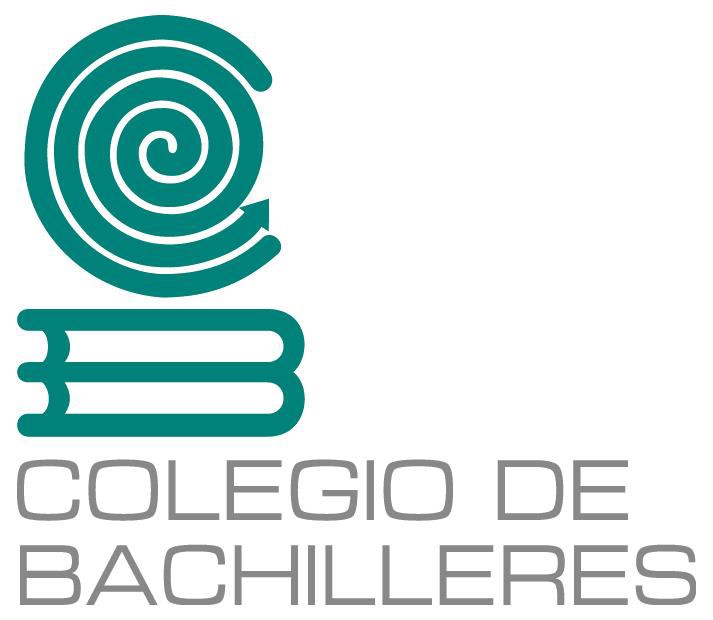 CONVOCATORIALICITACIÓN PÚBLICA NACIONAL ELECTRÓNICA No.LA-011L5N002-  -2018Para el servicio de“Contratación del Seguro de Bienes Patrimoniales”C O N T E N I D ONo.	Descripción	Pág.APARTADO I	DATOS GENERALES DE LA LICITACIÓN PÚBLICA	41	Datos generales de la licitación pública	4APARTADO II	OBJETO Y ALCANCE DE LA LICITACIÓN PÚBLICA	72	Objeto y alcance de la licitación pública	7APARTADO III	FORMA Y TÉRMINOS QUE REGIRÁN LOS DIVERSOS ACTOS DEL	8PROCEDIMIENTO DE LICITACIÓN PÚBLICA3	Forma y términos que regirán los diversos actos del procedimiento	83.1	Reducción de plazos	83.2	Calendario de eventos	83.2.1	Junta de aclaraciones a la convocatoria	83.3	Retiro de Proposiciones	103.4	Preparación conjunta de proposiciones	103.5	Una proposición por licitante	113.6	Documentación distinta a las proposiciones técnicas y económicas	113.7	Acreditación de existencia legal	113.9	Información confidencial, reservada o comercial reservada	113.10	Fallo de la licitación	123.11	Aspectos contractuales	133.11.2	Modificación al contrato	134	Penas convencionales	145	Garantías	146	Datos para Facturación.	14APARTADO IV	REQUISITOS QUE DEBEN CUMPLIR LOS LICITANTES	15APARTADO VI	DOCUMENTOS QUE DEBEN PRESENTAR LOS LICITANTES	2115	Documentos que deben presentar los licitantes	2115.1	Documentos Legales y Administrativos	2216	Inconformidades	25Controversias.ANEXO TÉCNICO	26Anexo II	Constancia de documentación presentada	44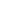 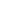 Anexo III	Carta de Interés en Participar en la Licitación Pública	45Anexo IV	Formato para acreditar la personalidad del licitante	47Anexo V	Manifiesto de artículos 50 y 60 de la Ley.	49Anexo VI	Manifiesto de conformidad con el contenido de la convocatoria	50Anexo VII	Declaración de integridad	51Anexo VIII	Deficiencias y/o vicios ocultos	52Anexo IX	Derechos de terceros sobre	53Anexo X	Manifestación de Nacionalidad Mexicana	54Anexo XI	No Transferencia de derechos	55Anexo XII	Clasificación de la empresa (Micro, Pequeña o Mediana)	56Anexo XIII	Plazo y lugar de prestación del servicio	57Anexo XIV	Propuesta Técnica	58Anexo XV	Propuesta Económica	59Anexo XVII	Encuesta de calidad y Transparencia	67El Colegio de Bachilleres, Organismo Descentralizado del Estado con personalidad jurídica, patrimonio propio, creado por Decreto Presidencial, publicado el 26 de septiembre de 1973, modificado por Decreto Presidencial publicado en el mismo medio informativo el 25 de enero del 2006, en lo sucesivo “EL COLEGIO”, a través del Departamento de Compras con domicilio en Prolongación Rancho Vista Hermosa No. 105, Colonia Los Girasoles, Delegación Coyoacán, C.P. 04920, Ciudad de México,  con número de teléfono 56780192, correo electrónico jc.maya@bachilleres.edu.mx en cumplimiento de las disposiciones establecidas por los artículos 134 de la Constitución Política de los Estados Unidos Mexicanos; 26 fracción I, 26 Bis fracción II, 28 fracción I  y de la Ley de Adquisiciones, Arrendamientos y Servicios del Sector Público; y demás disposiciones que apliquen, celebrará la Licitación Pública Nacional Electrónica  No.                 LA-011L5N002-E-2018, para el servicio de “Contratación del Seguro de Bienes Patrimoniales” conforme a la siguiente:CONVOCATORIAEl Licitante acepta que para la celebración de esta licitación y demás actos que de ella se deriven, se subordinará al cumplimiento de lo siguiente:APARTADO I.  DATOS GENERALES DE LA LICITACIÓN PÚBLICA1.      Datos generales de la licitación pública1.1   ConvocanteEl Colegio de Bachilleres, por conducto del Departamento de Compras, ubicada en las Oficinas Generales del COLBACH, sito en la calle de Prolongación Rancho Vista Hermosa No.105, Colonia Los Girasoles, C.P. 04920, Delegación Coyoacán, Ciudad de México, Tel. 56780192.1.2   GlosarioPara fines de la presente convocatoria, además de las definiciones contenidas en la Ley de Adquisiciones, Arrendamientos y Servicios del Sector Público y su Reglamento, en lo sucesivo se denominará:Anexo I: Al Anexo Técnico que contiene las características específicas de los servicios a contratar y que forma parte integral de la presente convocatoria.Acuerdo de Medios: al Acuerdo por el que se establecen las disposiciones que se deberán observar para la utilización del Sistema Electrónico de Información Pública Gubernamental denominado CompraNet, publicado en el Diario Oficial de la Federación el 28 de junio de 2011.Catálogos: A los catálogos, folletos, fichas técnicas, hojas técnicas, manuales y/o instructivos que los licitantes presenten como parte de su proposición técnica.CompraNet: al Sistema Electrónico de Contrataciones Gubernamentales, mediante el cual se remiten proposiciones por medios remotos de comunicación electrónica en la red pública de Internet: http://www.compranet.funcionpublica.gob.mx.COLBACH: al COLBACH. DC: al Departamento de Compras DOF: al Diario Oficial de la Federación.Domicilio del COLBACH: al edificio que ocupan las Oficinas Generales del COLBACH, sita en las Oficinas Generales del COLBACH, sito en la calle de Prolongación Rancho Vista Hermosa No. 105, Colonia Los Girasoles, C.P. 04920, Delegación Coyoacán, Ciudad de México.Investigación de mercado: a la verificación de la existencia de bienes, de proveedores a nivelnacional y del precio estimado basado en la información que se obtenga en la propia dependencia, de organismos públicos o privados, de fabricantes de bienes, o una combinación de dichas fuentes de informaciónLey: a la Ley de Adquisiciones, Arrendamientos y Servicios del Sector Público.Licitante: a la persona física o moral que participe en esta licitación mediante la presentación, en tiempo y forma, de sus solicitudes de aclaración y/o proposiciones técnica y económica.MIPYME: a las micro, pequeña o mediana empresas, conforme a la clasificación de la Ley para elDesarrollo de la Competitividad de la Micro, Pequeña y Mediana Empresa.Pizarrón de Avisos a Licitantes: Tablero ubicado en la caseta prefabricada A que ocupa el Departamento de Compras, del domicilio de la COLBACH, donde se pondrán a disposición de los Licitantes las actas de los eventos de licitación.Precio no aceptable: es aquel que la COLBACH puede dejar de considerar para efectos de la adjudicación, porque se ubica por arriba del precio calculado a partir de aplicar cualquiera de las siguientes opciones, a elección de la SBS o del DC:1)  El que resulta de sumar un 10% al precio que se obtiene después de sacar la mediana a los precios obtenidos en la investigación de mercado realizada para la presente licitación.2)  El que se obtiene después de sumarle un 10% al promedio de las ofertas presentadas en esta licitación.Precio conveniente: es aquel que se determina a partir de obtener el promedio de los precios preponderantes que resulten de las proposiciones aceptadas técnicamente en la licitación, y a éste se le resta el 50% (cincuenta por ciento), siendo igual o superior al resultado obtenido.Proveedor: a la persona que celebre el o los contratos derivados de la presente licitación.Reglamento: Al Reglamento de la Ley de Adquisiciones, Arrendamientos y Servicios del SectorPúblico.Reglas de Contenido Nacional: A las “Reglas para la determinación, acreditación y verificación del contenido nacional de los bienes que se ofertan y entregan en los procedimientos de contratación, así como para la aplicación del requisito de contenido nacional en la contratación de obras públicas, que celebren las dependencias y entidades de la Administración Pública Federal”.Representante legal: a la persona que cuenta con facultades legales suficientes para comprometerse por sí misma o por una persona física o moral en términos de la presente licitaciónSFP: a la Secretaría de la Función Pública.1.3	Carácter de la licitaciónLa presente licitación será con el carácter de Nacional, NO sujeta a los Tratados de LibreComercio suscritos por México.1.4	Medio que se utilizará para presentar las proposicionesAtendiendo a los medios en que se podrá participar en los diferentes actos de la presente licitación, esta será ELECTRÓNICA, por lo que exclusivamente se permitirá la participación de los licitantes a través de CompraNet, se utilizarán medios de identificación electrónica y las comunicaciones producirán los efectos que señala el artículo 27 de la Ley.La o las juntas de aclaraciones, el acto de presentación y apertura de proposiciones y el acto de fallo, sólo se realizarán a través de CompraNet y sin la presencia de los licitantes en dichos actos.1.5	Número de identificación de la convocatoriaEl número de identificación asignado por CompraNet es:1.6	Ejercicios FiscalesLa contratación derivada de la presente licitación comprende la prestación de servicios durante el ejercicio fiscal 2018, de conformidad con los Artículos 24 y 25 de la Ley, así como a lo previsto en la Ley Federal de Presupuesto y Responsabilidad Hacendaria y demás legislación aplicable.1.7	Idioma de las proposicionesÚnicamente se aceptarán proposiciones en idioma español.1.8	Autorización presupuestalPara cubrir las erogaciones derivadas de la presente licitación, el COLBACH cuenta con disponibilidad de recursos en la partida 34501 “Seguros de bienes patrimoniales”, debidamente autorizada para el ejercicio fiscal 2018 por la Secretaría de Hacienda y Crédito Público.1.9	Consulta y obtención de la convocatoriaEsta   convocatoria   NO   tiene   costo.   Los   interesados   podrán   obtener   esta   convocatoriadirectamente en CompraNet.Una copia del texto de la convocatoria estará a disposición de los interesados, solamente para su consulta, a partir de su publicación y hasta el sexto día natural previo a la fecha de presentación y apertura de proposiciones en el DC, en días hábiles de las 09:00 a las 15:00 horas.1.10 Modificaciones que podrán efectuarseEl COLBACH podrá modificar los plazos u otros aspectos establecidos en la convocatoria a partir de la fecha de su publicación en CompraNet y hasta, inclusive, el séptimo día natural previo al acto de presentación y apertura de proposiciones, de conformidad con el artículo 33 de la Ley.Las modificaciones a la convocatoria serán difundidas por medio de CompraNet, a más tardar el día hábil siguiente a aquél en que se efectúen, con el fin de que los Licitantes conozcan la o las modificaciones realizadas.Cualquier modificación a la convocatoria, incluyendo las que resulten de la o las juntas de aclaraciones, formará parte de la convocatoria y deberá ser considerada por los licitantes en la elaboración de su proposición.Cuando las modificaciones a la convocatoria se deriven de la junta de aclaraciones, para efectos de su notificación, se pondrá a disposición de los Licitantes una copia del acta respectiva, la cual será fijada en el Pizarrón de Avisos a Licitantes, por un término no menor a cinco días hábiles posteriores a la realización de la(s) junta(s) de aclaraciones, y se difundirá una copia de la misma en CompraNet.1.11 Costo de preparación de las proposicionesSerán a cargo de los licitantes todos los gastos vinculados con la preparación y presentación de sus proposiciones, incluyendo las muestras cuando estas se requieran.1.12 Notificaciones a los licitantesLas notificaciones a los licitantes respecto de los actos del procedimiento de contratación se realizarán a través de CompraNet.Las actas de las juntas de aclaraciones, del acto de presentación y apertura de proposiciones, y de aquella en la que se dé a conocer el fallo serán firmadas por quienes hubieran asistido, sin que la falta de firma de alguno de ellos reste validez o efectos a las mismas, de las cuales se podrá entregar una copia a los asistentes, y al finalizar cada acto se fijará un ejemplar del acta correspondiente en el Pizarrón de Avisos a Licitantes, por un término no menor de 5 días hábiles.DICHO PROCEDIMIENTO SUSTITUIRÁ A LA NOTIFICACIÓN PERSONAL.1.13 Presencia de ObservadoresA cualquiera de los actos de la presente licitación pública podrá asistir cualquier persona en calidad de observador, bajo la condición de registrar su asistencia y abstenerse de intervenir en cualquier forma en los mismos.APARTADO II. OBJETO Y ALCANCE DE LA LICITACIÓN PÚBLICA2.	Objeto y alcance de la licitación pública2.1	Objeto de la licitaciónEl objeto de la presente licitación es la contratación del servicio de “Seguro de Bienes Patrimoniales”. Las características específicas de los servicios se encuentran detalladas en el Anexo I y los licitantes deberán cotizarlo conforme a lo establecido en la presente convocatoria.2.2	Agrupación de PartidasLa presente licitación CONSTA DE UNA SOLA PARTIDA correspondiente al Anexo I (ANEXO TÉCNICO).2.3	Normas AplicablesEn la presente licitación no se requiere la presentación de alguna norma específica.2.4	Pruebas aplicables a las muestrasEn la presente licitación NO se solicitan muestras.2.5	Contrato AbiertoLa presente licitación NO requiere de un contrato abierto.2.6	Abastecimiento simultáneoEn la presente licitación NO se requiere abastecimiento simultáneo.2.7	Forma de adjudicaciónLa adjudicación se llevará a cabo por partida única.2.8	Modelo de ContratoEl contrato derivado de la presente licitación se formulará conforme al modelo contenido en elAnexo II. En caso de discrepancia entre dicho modelo de contrato, el contrato y el contenido de esta convocatoria, prevalecerá lo estipulado en el cuerpo general de esta última.APARTADO III. FORMA Y TÉRMINOS QUE REGIRÁN LOS DIVERSOS ACTOS DEL PROCEDIMIENTO DE LICITACIÓN PÚBLICA DIMIENTCITACIÓN PÚBLICA3.  Forma y términos que regirán los diversos actos del procedimiento3.1	Reducción de plazosEn la presente licitación, NO se tiene contemplada una reducción de plazos en términos del artículo 32 de la Ley y 43 del Reglamento.3.2	Calendario de eventosLos actos de la presente licitación se realizarán conforme al siguiente calendario:3.2.1	Junta de aclaraciones a la convocatoria3.2.1.1    NO se permitirá la presencia de licitantes en la(s) junta(s) de aclaraciones, salvo en calidad de observadores, con la condición de que deberán registrar su asistencia previamente al inicio de este acto y deberán de abstenerse de intervenir en cualquier forma durante el desarrollo del mismo.3.2.1.2    La  falta  de  observación  de  los  requisitos  y  acuerdos  que  se  deriven  de  la  junta  de aclaraciones por parte del licitante no lo releva de la aceptación de las obligaciones que de ella se deriven.3.2.1.3    El  Colegio  de  Bachilleres  podrá  celebrar  las  juntas  de  aclaraciones  que  considere necesarias, atendiendo las características de los servicios objeto de esta licitación, por lo que de ser el caso, al concluir cada junta de aclaraciones podrá señalar la fecha, lugar y hora para la celebración de ulteriores juntas.3.2.1.4    La primera junta de aclaraciones se llevará a cabo en la fecha, hora y lugar indicados en el numeral 3.2.3.2.1.5    Las personas que pretendan solicitar aclaraciones, deberán remitir la “Carta de Interés en Participar en la Licitación Pública” (Anexo III), señalando su interés en participar en la licitación, por sí o en representación de un tercero, manifestando en todos los casos los datos generales del interesado y, en su caso, del representante legal, incluyendo una dirección de correo electrónico.3.2.1.6    En las solicitudes de aclaración deberán señalar la página y el numeral de esta convocatoria acerca del cual solicitan la aclaración.NO  se  atenderán  solicitudes  de  aclaración  que  no  tengan  referencia  con  la  presente convocatoria y/o sus anexos.3.2.1.7    Las solicitudes de aclaración, acompañadas del escrito señalado en el numeral 3.2.1.5, deberán ser   redactadas en idioma español y remitirse, a más tardar veinticuatro horas antes de la fecha y hora señalada en el numeral 3.2, a través de CompraNet, en su plataforma 5.0NO se atenderán solicitudes de aclaración que: Se reciban en forma posterior al plazo señalado en el primer párrafo de este numeral En formatos tales como PDF, GIF, TIF, JPEG, BMP, etc.Conforme a lo dispuesto en el penúltimo párrafo del artículo 45 del Reglamento, cuando no se presente la versión electrónica en formato Word o Excel, no se atenderá la solicitud de aclaración y se integrará al expediente sin darle respuesta.3.2.1.8    Las solicitudes de aclaración recibidas posteriormente al plazo indicado en el numeral 3.2.1.7 se considerarán extemporáneas, no se les dará respuesta y se integrarán al expediente de la presente licitación. Tampoco se dará respuesta a las solicitudes de aclaración que no presenten el escrito señalado en el numeral 3.2.1.5 y se integrarán al expediente.3.2.1.9    A partir de la fecha y hora indicada en el numeral 3.2, el COLBACH procederá a enviar, a través de CompraNet, las contestaciones a las solicitudes de aclaración que fueran presentadas cumpliendo los requisitos indicados en los numerales 3.2.1.5, 3.2.1.6 y 3.2.1.7.Cuando en razón del número de solicitudes de aclaración recibidas o algún otro factor no imputable a la convocante, el servidor público que presida la junta de aclaraciones, informará a los licitantes si éstas serán enviadas en ese momento o si se suspenderá la sesión para reanudarla en hora o fecha posterior a efecto de que las respuestas sean remitidas.3.2.1.10 Con el envío de las respuestas a que se refiere el numeral anterior el COLBACH informará a los licitantes, atendiendo al número de solicitudes de aclaración contestadas, el plazo que éstos tendrán para formular las preguntas que consideren necesarias en relación con las respuestas remitidas.Una vez recibidas las preguntas, el COLBACH informará a los licitantes el plazo máximo en el que enviará las contestaciones correspondientes3.2.1.11  Las dudas o cuestionamientos formulados y las respuestas y aclaraciones correspondientes constarán en el acta que al efecto se levante y que se firmará y difundirá en los términos establecidos en el numeral 1.12, pasando a formar parte integral de la presente convocatoria.3.2.1.12 EL ACTA DE ACLARACIONES Y ANEXOS QUE SE ENTREGUEN SE SUBIRAN EN VERSIONES PDF Y WORD, SIENDO IMPORTANTE RESALTAR QUE LA VERSION EN WORD Y EXCELL SON SIN FIRMAS.3.2.2	Acto de presentación y apertura de proposiciones3.2.2.1    NO se permitirá la presencia de licitantes, salvo en calidad de observadores, con la condición de que deberán registrar su asistencia previamente al inicio de este acto y deberán de abstenerse de intervenir en cualquier forma durante el desarrollo del mismo.3.2.2.2    El  COLBACH  realizará  la  presentación  y  apertura  de  las  proposiciones  técnicas  y económicas en la fecha, hora y lugar indicado en el numeral 3.2   y será presidida por el servidor público que para tal efecto designe el COLBACH, quien iniciará el evento a la hora citada, aun cuando no estén presentes los representantes del Órgano Interno de Control y de la Oficina del Abogado General del COLBACH.3.2.2.3	La entrega de proposiciones se hará:a)	A través de CompraNet, conforme a lo establecido en el Acuerdo de Medios. Los licitantes que opten por utilizar este medio aceptan y reconocen que se tendrán como no presentadas  sus  proposiciones  y,  en  su  caso,  la  documentación  requerida  por  el COLBACH, cuando el archivo electrónico en el que se contengan las proposiciones y/o demás información no pueda abrirse por tener algún virus informático, por encontrarse cifrados o encriptados, o por cualquier otra causa ajena al COLBACH.3.2.2.4	Una vez iniciado el acto no se permitirá la entrada a ningún observador3.2.2.5    En el supuesto de que durante el acto de presentación y apertura de proposiciones, por causas ajenas a la voluntad de la SFP o del COLBACH, no sea posible abrir alguno(s) de los sobres que contengan las proposiciones enviadas por CompraNet, el acto se reanudará a partir de que se restablezcan las condiciones que dieron origen a la interrupción.3.2.2.6    Una vez recibidas las proposiciones, el servidor público que presida el acto comenzará la apertura de proposiciones recibidas por CompraNet, haciendo constar la documentación presentada,  sin  que  ello  implique  la  evaluación  técnica,  legal  o  administrativa  de  su contenido.3.2.2.7    El servidor público designado por el COLBACH, rubricará las partes de las proposiciones que se indican en el numeral 3.8, y se dará lectura al importe de las proposiciones.Derivado de este acto, se levantará un acta que se firmará y difundirá en los términos establecidos en el numeral 1.12.Este procedimiento sustituirá a la notificación personal con todos sus efectos.3.2.2.8   Todas las proposiciones quedarán en custodia del DC para turnarlas a las áreas encargadas de realizar la evaluación de las proposiciones.3.2.2.9    De conformidad con lo establecido en el penúltimo párrafo del artículo 56 de la Ley, el COLBACH conservará toda la documentación e información electrónica comprobatoria de los actos cuando menos por un lapso de tres años, contados a partir de la fecha de su recepción.3.2.2.10  Devolución de muestras (No aplica)Los licitantes contarán con un plazo de treinta días para solicitar la devolución de las muestras de las proposiciones desechadas; agotados dichos términos la convocante podrá proceder a su devolución o destrucción.3.3	Retiro de ProposicionesUna vez recibidas las proposiciones en la fecha, hora y lugar establecidos, éstas no podrán ser retiradas o dejarse sin efecto por los licitantes, por lo que deberán considerarse vigentes dentro del procedimiento de licitación hasta su conclusión.3.4	Preparación conjunta de proposicionesDos o más personas podrán presentar conjuntamente proposiciones sin necesidad de constituir una sociedad, o nueva sociedad en caso de personas morales, siempre que, para tales efectos, en la proposición y en el contrato se establezcan con precisión y a satisfacción del COLBACH, las partes a que cada persona se obligará, así como la manera que se exigiría el cumplimiento de las obligaciones.En este supuesto la proposición deberá ser firmada por el representante común que para ese acto haya sido designado por el grupo de personas, ya sea autógrafamente o por los medios de identificación electrónica autorizados por la SFP esta convocatoria, y cumplir los siguientes aspectos:I.	Cualquiera de los integrantes de la agrupación, podrá presentar el escrito mediante el cual manifieste su interés en participar en la junta de aclaraciones y en el procedimiento de contratación (Anexo III).II.	Deberán celebrar entre todas las personas que integran la agrupación, un convenio en los términos de la legislación aplicable, en el que se establecerán con precisión los aspectos siguientes: 	Nombre,  domicilio  y  Registro  Federal  de  Contribuyentes  de  las  personas  integrantes, señalando, en su caso, los datos de los instrumentos públicos con los que se acredita la existencia legal de las personas morales y, de haberlas, sus reformas y modificaciones así como el nombre de los socios que aparezcan en éstas; 	Nombre  y  domicilio  de  los  representantes  de  cada  una  de  las  personas  agrupadas, Los integrantes de la propuesta conjunta, deberán acreditar en su proposición, en forma individual, los requisitos señalados en el numeral 15.1, fracciones I, II, III, V, VIII, IX y XI señalando, en su caso, los datos de las escrituras públicas con las que acrediten las facultades de representación; 	Designación de un representante común, otorgándole poder amplio y suficiente, para atender todo lo relacionado con la proposición y con el procedimiento de licitación pública; 	Descripción de las partes objeto del contrato que corresponderá cumplir a cada persona integrante, así como la manera en que se exigirá el cumplimiento de las obligaciones, y 	Estipulación expresa de que cada uno de los firmantes quedará obligado junto con los demás integrantes, ya sea en forma solidaria o mancomunada, según se convenga, para efectos del procedimiento de contratación y del contrato, en caso de que se les adjudique el mismo;El convenio deberá presentarse en el sobre que contenga sus proposiciones, y en caso de resultar adjudicado, el mismo pasará a formar parte de la proposición como uno de sus anexos.En el supuesto de que se adjudique el contrato a los licitantes que presentaron una proposición conjunta, el contrato deberá ser firmado por todas las personas que integran la agrupación que formula la proposición conjunta o por sus representantes legales, quienes en lo individual, deberán acreditar su respectiva personalidad, o por el apoderado legal de la nueva sociedad que se constituya por las personas que integran la agrupación que formuló la proposición conjunta, antes de la fecha fijada para la firma del contrato, lo cual deberá comunicarse mediante escrito al COLBACH, al momento de darse a conocer el fallo o a más tardar en las veinticuatro horas siguientes.3.5	Una proposición por licitanteCada licitante presentará solamente una propuesta, ya sea por sí solo o como integrante de una proposición conjunta. Los licitantes que presenten o que participen en más de una proposición serán descalificados.3.6	Documentación distinta a las proposiciones técnicas y económicasEl licitante podrá presentar a su elección, dentro o fuera del sobre cerrado, la documentación distinta a la que conforma las propuestas técnica y económica, misma que forma parte de su proposición.3.7	Acreditación de existencia legalEl licitante podrá acreditar su existencia legal y, en su caso, la personalidad jurídica de su representante, en el acto de presentación y apertura de proposiciones, mediante el formato establecido en el Anexo IV.3.8	Información confidencial, reservada o comercial reservadaCon fundamento en el artículo 19 de la Ley Federal de Transparencia y Acceso a la Información Pública  y 38 de su Reglamento, los licitantes que tengan el derecho de reservarse tal información, deberán señalar con toda claridad, los documentos o la sección de estos que contengan información confidencial, reservada o comercial reservada, así como el fundamento legal por el cual consideran que tengan ese carácter.3.9	Fallo de la licitación3.9.1 NO se permitirá la presencia de licitantes, salvo en calidad de observadores, con la condición de que deberán registrar su asistencia previamente al inicio de este acto y deberán de abstenerse de intervenir en cualquier forma durante el desarrollo del.3.9.2 El COLBACH dará a conocer el fallo de la licitación, cuya fecha, hora y lugar de celebración se señalará en el acta correspondiente al Acto de Presentación y Apertura de Proposiciones o, en su defecto, conforme a lo indicado en el numeral 3.2.3.9.3 En el fallo el COLBACH informará:a)  La relación de licitantes cuyas proposiciones se desecharon, indicando las razones por las cuales su proposición no resultó ganadora.b)  Detalle de la partida, conceptos y montos asignados a cada licitante adjudicatario, así como los motivos de la adjudicación.c)  Las razones por las que, en su caso, la licitación o alguna(s) partida(s) se declaren desiertas.3.9.4 Derivado  de  este  acto,  se  levantará  un  acta  que  se  firmará  y  difundirá  en  los  términos establecidos en el numeral 1.12.Los licitantes se tendrán por notificados del acta que se levante de esta junta, cuando ésta se encuentre a su disposición en la propia página de CompraNet.Este procedimiento sustituirá a la notificación personal con todos sus efectos.3.9.5 El licitante ganador, DENTRO DE LOS 3 DÍAS HÁBILES SIGUIENTES A LA FECHA DE NOTIFICACIÓN DEL FALLO, presentará para su cotejo, original o copia certificada y tres copias simples de los documentos con los que acredite su existencia legal y las facultades de sus representantes para suscribir el contrato correspondiente, mismos que se encuentran enlistados en el numeral 3.11.1; una  vez  llevado  a  cabo  el  cotejo,  el  COLBACH  devolverá  al  interesado  los  documentos originales o certificados, conservando las tres copias simples.3.9.6 El licitante ganador deberá firmar el contrato dentro de los 15 días naturales posteriores a la fecha en que entregue la documentación indicada en el numeral 3.10.5 en las instalaciones del DC; asimismo se compromete entregar  el COLBACH la fianza para garantizar el cumplimiento del contrato dentro de los diez días naturales siguientes a la firma del mismo.3.9.7 Con la notificación del fallo por el que se adjudica el contrato, las obligaciones derivadas de éste serán exigibles, sin perjuicio de la obligación de las partes de firmarlo en la fecha y términos señalados en el numeral 3.10.6.3.9.8 Si el licitante ganador no entrega la documentación señalada en el numeral 3.10.5 dentro de los3 días hábiles siguientes a la notificación del fallo, o no firma el contrato por causas imputables a él mismo dentro de los quince días naturales siguientes a la fecha en que haya entregado la documentación señalada en dicho numeral, con fundamento en lo dispuesto por el artículo 46 de la Ley, será sancionado en los términos de los artículos 59 y 60 de la Ley y la adjudicación de la licitación dejará de surtir efectos, por lo que de ser el caso el COLBACH podrá, sin necesidad de un nuevo procedimiento, adjudicar el contrato al participante que haya presentado la siguiente proposición solvente más baja, siempre que la diferencia en precio (o puntuación) con respecto a la proposición que inicialmente hubiera resultado ganadora no sea superior al diez por ciento.3.9.9 Contra la resolución que contenga el fallo no procederá recurso alguno; sin embargo, procederá la inconformidad que se interponga por los licitantes ante la SFP en los términos del Título Sexto, Capítulo Primero de la Ley.3.10 Aspectos contractuales3.10.1 Firma del contratoPara los efectos legales a que haya lugar, el Licitante ganador en la presente licitación pública, se compromete a suscribir el original del contrato en el DC, conforme a las condiciones y plazos establecidos en los numerales 3.10.5 y3.10.6 de esta convocatoria, debiendo entregar previamente la documentación detallada en los incisos siguientes:a)   Si es persona moral se requerirá original o copia certificada para su cotejo y tres copias simples de: 	Acta constitutiva y sus reformas; 	Cédula de Identificación Fiscal; 	Poder otorgado ante fedatario público (pudiendo ser un poder especial para estos efectos, un poder para actos de administración y/o para actos de dominio); 	Solicitud de Movimientos al Catálogo de Beneficiarios y Cuentas Bancarias del Sistema deAdministración Financiera Federal SIAFF; 	Estado de cuenta al que se realizarán las transferencias, el cual debe contener número de cuenta y Clave Bancaria Estandarizada (CLABE); 	Identificación oficial de su representante legal; y 	Comprobante de domicilio fiscal.b)   Para los efectos del artículo 32-D del Código Fiscal de la Federación, deberá presentar el documento vigente expedido por el SAT, en el que se emita la opinión del cumplimiento de obligaciones fiscales, previsto en la regla 2.1.31 de la Resolución Miscelánea Fiscal publicada en el DOF el 23 de diciembre de 2016 y sus modificaciones del 18 de julio de 2017.3.10.2 Modificación al contratoa)   El contrato podrá modificarse por ampliación a los requerimientos de acuerdo con el artículo52 de la Ley y el 91 de su Reglamento.b)   Cualquier modificación al contrato deberá formalizarse por escrito, mediante los instrumentos legales respectivos y será suscrito por el servidor público que haya firmado el contrato o quien lo sustituya o esté facultado para ello.c)   La fecha de prestación del servicio deberá ser pactada conforme a las necesidades delCOLBACH y de común acuerdo con el proveedor.d)   En caso de que se convengan cantidades adicionales, el proveedor deberá entregar la garantía de cumplimiento por dicho incremento, conforme a lo dispuesto en el último párrafo del artículo 91 del Reglamento.3.10.3 Rescisión, cancelación parcial y terminación anticipada del contratoEl COLBACH podrá en cualquier momento rescindir administrativamente el contrato cuando el proveedor incurra en incumplimiento de sus obligaciones, en apego al procedimiento señalado en los artículos 54 de la Ley, 98 y 99 de su Reglamento.El COLBACH podrá cancelar total o parcialmente los conceptos no entregados de conformidad con el artículo 54 de la Ley y según lo establecido en el artículo 100 del Reglamento.Asimismo, el COLBACH podrá dar por terminado anticipadamente el contrato cuando concurran razones de interés general, o bien, cuando por causas justificadas se extinga la necesidad de los servicios originalmente solicitados y se demuestre que de continuar con el cumplimiento de las obligaciones pactadas, se ocasionaría algún daño o perjuicio al estado, o se determine la nulidad total o parcial de los actos que dieron origen al contrato, con motivo de la resolución de una inconformidad emitida por la SFP. En estos supuestos el COLBACH rembolsará al proveedor los gastos no recuperables en que haya incurrido, siempre que éstos sean razonables, estén debidamente comprobados y se relacionen directamente con el contrato correspondiente.4.  Penas convencionalesLas penas convencionales se aplicarán conforme a lo siguiente:4.1   El COLBACH aplicará al proveedor penas convencionales por cada día natural de atraso en el inicio de prestación de los servicios, por un monto equivalente al 1% (uno por ciento), del valor total de los servicios no proporcionados en su totalidad, la cual no excederá del monto de la garantía de cumplimiento del contrato.4.2	El COLBACH, en su caso, también aplicará al proveedor las penalizaciones indicadas en elANEXO I.4.3   Dicho importe deberá ser cubierto por el proveedor cumpliendo con la normatividad aplicable y la legislación fiscal vigente.4.4   El pago por la pena convencional impuesta deberá de ser entregado en forma adjunta a la factura correspondiente para la aplicación del pago que le corresponda.5.  Garantías5.1	Garantía contra deficiencias y/o vicios ocultos NO APLICADe conformidad con el artículo 53 de la Ley, el “proveedor” se obliga ante el “COLBACH” a responder de los defectos y/o vicios ocultos de los bienes y de la calidad de los servicios, así como de cualquier otra responsabilidad en que hubiera incurrido, en los términos señalados en la presente convocatoria, en el contrato respectivo, en el Código Civil Federal, y demás legislación aplicable.5.2	Para garantizar el cumplimiento del contratoDe conformidad con lo establecido en los artículos 14 y 62 de la Ley de Instituciones de Seguros y de Fianzas y dando cumplimiento a lo establecido en el criterio normativo AD-2, emitido por la SFP en noviembre de 2001, y actualizado el mes de diciembre de 2010, para efectos de la presente licitación pública NO se requerirá la presentación de una garantía de cumplimiento del contrato, en virtud de que el objeto de la misma es, precisamente, la de contratar a una empresa de Seguros.6.  Datos para Facturación.Las facturas deberán presentarse con la siguiente información:APARTADO IV.	REQUISITOS QUE DEBEN CUMPLIR LOS LICITANTES7.  Requisitos que deben cumplir los licitantesEn la presente licitación solamente podrán participar licitantes de nacionalidad mexicana.Los  Licitantes  deberán  cumplir  con  todos  y  cada  uno  de  los  requisitos  establecidos  en  los numerales 15.1 “Documentos Legales y Administrativos”, 15.2 “Documentos Técnicos”, 15.3 “Proposición Técnica” y 15.4 “Proposición económica”. Los documentos indicados en los numerales citados son considerados indispensables para la correcta integración de la proposición de los licitantes, por lo que el incumplimiento de alguno o algunos de ellos afectaría su solvencia y motivaría su desechamiento.De igual manera, el desechamiento de la proposición también se dará si se comprueba que algún licitante ha acordado con otro u otros elevar el costo de los bienes, arrendamientos o servicios, o cualquier otro acuerdo que tenga como fin obtener una ventaja sobre los demás licitantes.Cabe destacar lo siguiente: 	El documento solicitado en el punto 15.1, fracción XI (Estratificación del licitante), es de presentación opcional para los licitantes, y por NO será motivo de evaluación y su omisión no será causal de desechamiento de su proposición pero, de ser necesario, SÍ será considerado como criterio de desempate. 	El convenio aludido en el numeral 15.1, inciso XII, será aplicable cuando se presenten proposiciones conjuntas, en cuyo caso su presentación será obligatoria y su omisión será causal de desechamiento de la proposición correspondiente. Para los licitantes que no presenten su proposición en forma conjunta, este convenio no será de presentación obligatoria y, por tanto, no será causal de desechamiento de la proposición.8.  Consideraciones para elaborar y presentar sus proposiciones8.1	Descripción y especificaciones de los serviciosLos Licitantes deberán presentar sus proposiciones con apego a esta convocatoria y las descripciones detalladas de los servicios solicitados, mismas que se encuentran contenidas en el Anexo I.8.2	Tiempo de prestación del servicioEl Proveedor deberá proporcionar los servicios solicitados conforme a los términos establecidos en el Anexo I de las 00:00:00 horas del 01 de marzo de 2018 y hasta las 24:00:00 horas del 31 de diciembre de 2018.8.3	Lugar de Prestación del ServicioLos servicios deberán ser proporcionados conforme a los lugares, días y horarios que se indican en el Anexo I.8.4	Condiciones para la aceptación de los serviciosLa  prestación  de  los  servicios  será  de  acuerdo  al  Anexo  I,  a  satisfacción  el  Colegio  deBachilleres.Durante la prestación de los servicios, el COLBACH verificará que éstos se apeguen a la proposición presentada por el proveedor y lo especificado en el contrato, por lo que en caso contrario el COLBACH se reserva el derecho de rechazarlos sin perjuicio y menoscabo de los servicios ya efectuados, por lo que el proveedor deberá proporcionar los servicios con las características y en las condiciones y plazo establecidos en el contrato.8.5	Prórroga al plazo de entregaCuando por caso fortuito o fuerza mayor se requiera prórroga en la fecha de prestación de los servicios, el proveedor deberá solicitarla por escrito y firmada por su representante legal y dirigida a la Dirección de Servicios Administrativos y Bienes, ubicada calle de Prolongación Rancho Vista Hermosa No. 105, Colonia Los Girasoles, C.P. 04920, Ciudad de México.El lapso que transcurra entre la fecha en que se solicite la prórroga y su resolución por parte delCOLBACH no interrumpe el plazo para la prestación de los servicios.En caso de otorgamiento de la prórroga al proveedor para el cumplimiento de sus obligaciones, se formalizará a través de modificación al contrato.8.6 Propiedad Intelectual (no aplica)Los licitantes asumirán la responsabilidad total en caso de que infrinjan la legislación relativa, a la propiedad intelectual (patentes, marcas y derechos de autor, entre otros) eximiendo de toda responsabilidad del COLBACH.8.7	Consideraciones adicionales8.7.1	El presente proceso de licitación se llevará a cabo con sujeción a la Ley, a su Reglamento, a esta convocatoria y sus modificaciones en su caso.8.7.2	La participación de los licitantes y la presentación de sus proposiciones, implica que conocen y aceptan el contenido legal y alcance de lo siguiente: El contenido de esta convocatoria y sus anexos, incluyendo: las especificaciones y el modelo de contrato; así como el haber considerado en la preparación de la proposición cualquier modificación efectuada por la convocante, ya sea por escrito o derivada de la(s) junta(s) de aclaraciones. Los criterios de evaluación y de adjudicación señalados en el numeral 10. Que el costo de preparación de las proposiciones es con cargo para los licitantes. Las Leyes, reglamentos y las normas aplicables a esta licitación. En su caso, que conocen las instalaciones donde se realizarán los servicios conexos. La obligatoriedad de entregar la totalidad de los documentos requeridos y cumplir con todos los requisitos fijados en la presente convocatoria. Que es su responsabilidad cumplir con todos y cada uno de los requisitos solicitados en la convocatoria. En caso de ser personas extranjeras, que renuncian a invocar la protección de su Gobierno, en caso de que se suscite alguna controversia relacionado con esta licitación y los actos que de ella se deriven, y aceptarán someterse a la jurisdicción de los tribunales federales mexicanos competentes.9.  Aspectos Económicos9.1	AnticipoNO se otorgará anticipo.9.2	Monedas en que se puede cotizarSolamente se aceptarán proposiciones presentadas en Moneda Nacional.9.3	Vigencia de preciosLos precios deberán ser fijos, hasta el término del contrato.9.4	Impuestos y derechosTodos los impuestos y derechos, diferentes del Impuesto al Valor Agregado, causados por la prestación del servicio, serán a cargo del proveedor,  quedando  bajo  su  responsabilidad  el  cumplimiento  en  tiempo  y  forma  de  la presentación del pago de éstos, de conformidad con la normatividad aplicable en la materia.El COLBACH, cuando resulte aplicable, retendrá y enterará el Impuesto al Valor Agregado (IVA) y el Impuesto Sobre la Renta (ISR) que correspondan según el tipo de contribuyente.9.5	De la forma de pago.El COLBACH realizará el pago de los servicios dentro de los 20 días naturales contados a partir de la entrega de la factura que ampara los servicios, previa recepción de los mismos a entera satisfacción del COLBACH independientemente de que se presente en forma física, el Licitante Adjudicado deberá enviar su factura por correo electrónico a la siguiente dirección: recfin@bachilleres.edu.mx, en archivos PDF y XML, y, en su caso, el mismo quedará condicionado proporcionalmente al pago que el proveedor deba efectuar por concepto de penas convencionales, deberá hacer los depósitos al COLBACH.De conformidad con el último párrafo del artículo 51 de la Ley, el COLBACH realizará el pago por medio de transferencia electrónica a través del Sistema Integral de Administración Financiera Federal (SIAFF) de la Tesorería de la Federación, para lo cual el proveedor deberá entregar la documentación señalada en el Anexo XVII de la presente convocatoria indicando, entre otros datos, la institución bancaria y el número de cuenta donde requiere se realice el pago de las obligaciones derivadas del contrato de la licitación.En el caso de que la factura presente errores, el COLBACH dentro de los tres días hábiles siguientes a la fecha de su recepción, le notificará de éstas por escrito al proveedor para su corrección. El periodo que transcurra entre la entrega del citado escrito y la presentación de la nueva factura corregida no se considerará para efectos del artículo 51 de la Ley, tal y como lo dispone el artículo 90 de su Reglamento.Conforme al programa de Cadenas Productivas instrumentado por Nacional Financiera, SNC, elproveedor tendrá la opción de solicitar el pago que corresponda cediendo los derechos de cobroa favor del intermediario financiero que el proveedor elija, en términos de lo dispuesto en el artículo 46 de la Ley, mediante operaciones de factoraje o descuento electrónico en Cadenas Productivas.APARTADO V. CRITERIOS DE EVALUACIÓN Y DE ADJUDICACIÓN10. Criterios de evaluación y de adjudicación10.1	Criterio de evaluaciónEn la presente licitación para la evaluación de las proposiciones se utilizará el criterio BINARIO deCUMPLE-NO CUMPLE.La evaluación de la proposición se llevará a cabo por partida única solicitada en el Anexo I de esta convocatoria. Los Licitantes deberán ofertar técnica y económicamente el 100% del lote único, de acuerdo a lo indicado en el punto 15, así como en el Anexo I.10.2 Procedimiento de evaluación TécnicaPara la adjudicación del contrato de esta licitación, el COLBACH verificará, en igualdad de circunstancias que las proposiciones se apeguen a lo siguiente:a)  Que  la  proposición  presentada  por  cada  licitante  incluya  la  totalidad  de  documentos solicitados en la presente convocatoria y sus anexos. Cualquier omisión que afecte su solvencia podrá ser causal de desechamiento de la proposición.b) Que contengan la información, documentos y requisitos solicitados en esta convocatoria, completos. Cualquier deficiencia en su contenido que afecte su solvencia podrá ser causal de desechamiento de la proposición.c)  Que los servicios ofertados cumplan con lo solicitado por el COLBACH. d)  Se evaluará el cumplimiento de los requisitos solicitados en esta convocatoria.e)  Se aceptarán las ofertas que cumplan con los requerimientos establecidos en los puntos 15.1“Documentos Legales y Administrativos”, 15.2 “Documentos Técnicos”, 15.3 “Proposición Técnica” y 15.4 “Proposición económica”, así como el Anexo I de esta convocatoria.La omisión de cualquier documento podrá ser causal de que se deseche su proposición.10.3 Procedimiento de evaluación económicaPara evaluar la parte de la proposición relativa al precio, se observará lo siguiente:a) En esta etapa solamente se considerarán aquellas proposiciones solventes que durante la evaluación técnica hayan obtenido una evaluación de “CUMPLE”.b) Para fines de evaluación económica prevalecerán los precios de cada póliza; prima neta, derecho de póliza, e IVA.c) El COLBACH verificará que las proposiciones económicas presentan precios convenientes por corresponder a los existentes en el mercado. En caso de presentar precios No Aceptables, se desechará la proposición. En caso de presentar precios No Convenientes, se podrá desechar la proposición.d) En caso de presentarse un error de cálculo en las proposiciones presentadas, solo habrá lugar para su rectificación por parte del COLBACH cuando la corrección no implique la modificación de precios unitarios. En caso de discrepancia entre las cantidades escritas con letra y con número, prevalecerá la cantidad con letra.  En caso de presentarse errores en las cantidades o volúmenes solicitados, éstos podrán corregirse.10.4 Procedimiento de adjudicaciónUna vez hecha la evaluación de las proposiciones, el contrato se adjudicará de entre los Licitantes, a aquél cuya proposición resulte la solvente más conveniente para el Estado debido a que reúne, conforme a los criterios de adjudicación establecidos en esta convocatoria, las condiciones legales, técnicas y económicas requeridas por el COLBACH, garantice satisfactoriamente las obligaciones respectivas y haya ofrecido el precio más bajo.10.4.1 Procedimiento de desempateEn caso de empate y en igualdad de condiciones, se dará preferencia en primer término a las Micro empresas, a continuación se considerará a las Pequeñas empresas y en caso de no contarse con alguna de las anteriores, se adjudicará a la que tenga el carácter de Mediana empresa.En caso de subsistir el empate entre empresas de la misma estratificación del sector señalado, o bien de no haber empresas de este sector y el empate se diera entre licitantes que no tienen el carácter de MIPYMES, la adjudicación se efectuará en favor del licitante que acredite que cuenta con personal discapacitado.En caso de persistir el empate en el precio de dos o más proposiciones y que cumplen con todos los requisitos solicitados, se realizará la adjudicación a favor del licitante que resulte ganador del sorteo por insaculación que realice la convocante, el cual consistirá en depositar en una urna o recipiente transparente, las boletas con el nombre de cada licitante empatado, acto seguido se extraerá en primer lugar la boleta del licitante ganador y posteriormente las demás boletas de los licitantes que resultaron empatados, con lo cual se determinarán los subsecuentes lugares que ocuparán tales proposiciones.Si hubiera empate, se llevará a cabo un sorteo por cada una de ellas, hasta concluir con la última que estuviera en ese caso.10.5 Rechazo a la corrección de erroresSi la propuesta económica del Licitante a quien se le adjudique el contrato fue objeto de correcciones y éste no acepta las mismas, se aplicará lo dispuesto en el segundo párrafo del artículo 46 de la Ley respecto del contrato o, en su caso, sólo por lo que hace a las partidas afectadas por el error, sin que por ello sea procedente imponer la sanción a que se refiere la fracción I del artículo 60 de la Ley. Lo anterior de conformidad con lo dispuesto en el artículo 55 del Reglamento.11. Causas de desechamiento o descalificación de proposiciones11.1 Causas de desechamientoEn lo aplicable, el COLBACH desechará las proposiciones en las que se incurra en alguno de los siguientes supuestos:1) El incumplimiento de cualquiera de los requisitos indispensables y que afectan la solvencia de la misma, solicitados e indicados en los Apartados IV y VI.2) Cuando el Licitante no presente la totalidad de los documentos solicitados en el punto 15(15.1, 15.2, 15.3 o 15.4) en forma individual;3) Cuando el Licitante omita cualquier documento requerido en la convocatoria;4) Si el licitante no presenta junto con su sobre cerrado (archivo electrónico), copia simple legible y clara por ambos lados de la identificación oficial vigente con fotografía (pasaporte, cartilla, credencial para votar o cédula profesional) del representante legal;5) Cuando cada uno de los documentos que integren la proposición y aquéllos distintos a ésta, no están foliados en todas y cada una de las hojas que los integren y no se actualiza alguno de los supuestos establecidos en el tercer párrafo del artículo 50 del Reglamento;6) Cuando el Licitante presente el formato de proposición económica con tachaduras; 7) No cumpla con alguno de los requisitos especificados en esta convocatoria o que deriven de la junta de aclaraciones y que afecten la solvencia de la propuesta;8) Cuando el Licitante no cotice el 100% del anexo técnico en que participe, conforme a las cantidades solicitadas en el Anexo I;9) Cuando el Licitante no cotice todos y cada uno de los conceptos del anexo técnico;10) Cuando el precio ofertado se encuentre por debajo del precio conveniente;11) Cuando el precio ofertado resulte ser NO aceptable;12) Cuando las proposiciones económicas presenten precios escalonados o condicionados;13) Cuando, derivado de la rectificación de un error de cálculo en alguna proposición, el licitante no acepte las correcciones previstas en el primer párrafo del artículo 55 del Reglamento.14) Cuando exista alguna discrepancia entre la proposición técnica y/o los catálogos y/o las muestras presentadas. (No aplica)15) Cuando  presenten  los  formatos  que  se  indican  en  esta  convocatoria con  información diferente a la solicitada por el COLBACH;16) En el caso de personas morales, si el objeto social del acta constitutiva del licitante, no corresponde al servicio que se requiera en la presente licitación.17) Presentar  más  de  una  propuesta,  ya  sea  por  sí  mismo,  o  como  integrante  de  una proposición conjunta;18) Aquellas que presenten proposiciones del mismo servicio y que se encuentren vinculadas entre sí por algún socio o asociado común;19) No cumplir con las especificaciones técnicas del Anexo I requeridas por el Colegio deBachilleres;20) Que su proposición no cumpla con la fecha de entrega de los bienes o de prestación de los servicios solicitados;21) No presentar la proposición en el idioma español;22) En caso de que no se indique la dirección electrónica del catálogo, o de que la información contenida en la dirección electrónica durante el proceso de evaluación de proposiciones sea diferente a la presentada por el licitante.23) Única y exclusivamente para el caso de proposiciones conjuntas, que el representante común de la agrupación no señale en el acto de presentación y apertura de proposiciones, que la proposición se presenta en forma conjunta.24) En el caso de proposiciones conjuntas, no presentar el Convenio correspondiente debidamente firmado por todos los integrantes de la misma.25) En el caso de proposiciones conjuntas, que en el mismo no se establezcan con precisión y a satisfacción del COLBACH, las partes a que cada persona se obligará, así como la manera que se exigiría el cumplimiento de las obligaciones;26) En el caso de propuestas conjuntas, que uno o más de los integrantes de la propuesta conjunta no entregue, en forma individual, uno o más de los documentos indicados en el tercer párrafo del numeral 3.4.27) Cuando el licitante se ubique en alguno de los supuestos establecidos en los artículos 50 y/o 60 de la Ley;28) Cuando alguno de los sobres contenga información que se refiera a una licitación distinta a la presente; y29) Cualquier otra violación a la Ley y demás disposiciones reglamentarias aplicables, con la finalidad de salvaguardar los principios de concurrencia, equidad y transparencia.11.2 Causas de descalificaciónSe descalificará a los Licitantes que incurran en uno o varios de los siguientes aspectos:a)	Haber acordado con otro u otros Licitantes para elevar los precios de los artículos objeto de la licitación, o cualquier otro acuerdo   o actitud que tenga como fin obtener una ventaja sobre los demás Licitantes; en tal caso se dará aviso a las autoridades competentes de acuerdo a Ley; para estos casos se incluirán las observaciones que correspondan en las actas relativas a los actos de presentación y apertura de proposiciones o de fallo, en su caso.b)	Incumplir alguno de los requisitos establecidos en las bases de la licitación que afecte la solvencia de la propuesta.c)	Intento por parte del Licitante, de ejercer influencia sobre las decisiones de los servidores públicos del COLBACH, en la evaluación y comparación de ofertas o adjudicación del contrato.d)	Aquellos Licitantes que por causas imputables a ellos mismos, el COLBACH les hubiere rescindido administrativamente un pedido o contrato en más de una ocasión, dentro de un lapso de dos años calendario, contados a partir de la primera rescisión.12. Cancelación y declaración de licitación desierta12.1 Cancelación de la licitaciónSe podrá cancelar la presente licitación o alguna(s) de sus partidas en los siguientes casos:a)	Por caso fortuito o fuerza mayor.b)	Cuando existan circunstancias, debidamente justificadas, que provoquen la extinción de la necesidad de adquirir los bienes o servicios objeto de esta licitación o de la partida correspondiente.12.2 Declarar desierta la licitación.Se podrá declarar desierta la presente licitación en los casos siguientes:12.2.1 Si  no  se  recibe  ninguna  proposición  en  el  acto  de  presentación  y  apertura  de proposiciones.12.2.2 Cuando las proposiciones presentadas no reúnan los  requisitos solicitados en  esta convocatoria y/o sus anexos12.2.3 Cuando los precios de las proposiciones no fueran aceptables o no fueran convenientes.12.2.4 Cuando, al concluir el proceso de evaluación de proposiciones, no se tenga ninguna proposición solvente.13. No negociación de condicionesNinguna de las condiciones contenidas en esta convocatoria a de licitación, así como en las proposiciones presentadas por los Licitantes podrán ser negociadas14. Nota  informativa  para  participantes  de  países  miembros  de  la  Organización  para  laCooperación y el Desarrollo Económico (OCDE)Se da a conocer la nota informativa para participantes de países miembros de la Organización para la Cooperación y el Desarrollo Económicos (OCDE) y firmantes de la convención para combatir el cohecho de servidores públicos extranjeros en transacciones comerciales internacionales, misma que se presenta como Anexo XVIII, para conocimiento de los Licitantes.No se requiere que los licitantes lo presenten como parte de sus proposiciones.APARTADO VI.	DOCUMENTOS QUE DEBEN PRESENTAR LOS LICITANTES15. Documentos que deben presentar los licitantesLas proposiciones técnica y económica serán presentadas en un sobre cerrado que contendrá todos los documentos, en forma individual y en el orden establecido por el COLBACH.Se sugiere a los Licitantes enlistar la documentación conforme al Anexo II “Constancia de Documentación presentada”. El no presentar dicho anexo no será motivo de descalificación.Cada uno de los documentos que integren la proposición y aquéllos distintos a ésta, deberán estar FOLIADOS EN TODAS Y CADA UNA DE LAS HOJAS que los integren.La omisión de este requisito podrá ser causal de desechamiento de la proposición.Al efecto, se deberán numerar de manera individual (3 series de números):1.  Documentación legal y administrativa y demás documentos que entregue el licitante en el sobre,2.  La proposición técnica y documentos técnicos,3.  La proposición económica.NOTA: es importante mencionar que deberán incluir en cada uno de los parámetros únicamente la información solicitada, por lo que de detectar información adicional a lo solicitado y que cause confusión para la evaluación, la propuesta será desechada.15.1 Documentos Legales y AdministrativosI.  Escrito mediante el cual se acredita la existencia y personalidad jurídica del Licitante, firmado por su representante legal, en el cual manifieste, bajo protesta de decir verdad, que cuenta con facultades suficientes para suscribir a nombre de su representada la proposición correspondiente (Anexo V).II.   Presentar copia clara y legible de identificación personal oficial vigente, del representante legal que incluya firma y fotografía.III.   Escrito preferentemente en papel membretado del Licitante, en el cual manifieste bajo protesta de decir verdad que no se encuentra en ninguno de los supuestos de los artículos 50, antepenúltimo y penúltimo párrafo del 60 de la Ley y 7, fracción X de la Ley General de Responsabilidades Administrativas (Anexo VI).IV.   Escrito preferentemente en papel membretado del licitante (Anexo VII), en el que manifieste que conoce, está conforme y acepta el contenido y alcance legal de:   El contenido de esta convocatoria y sus anexos, incluyendo: las especificaciones y el modelo de contrato; así como el haber considerado en la preparación de la proposición cualquier modificación efectuada por la convocante, ya sea por escrito o derivada de la(s) junta(s) de aclaraciones.   Los criterios de evaluación y de adjudicación señalados en el numeral 10.   Que el costo de preparación de las proposiciones de la presente licitación es con cargo para los licitantes.   Las Leyes, reglamentos y las normas aplicables a esta licitación.   En su caso, que conocen las instalaciones donde se realizarán los servicios conexos.   La obligatoriedad de entregar la totalidad de los documentos requeridos y cumplir con todos los requisitos fijados en la presente convocatoria.   Que es su responsabilidad cumplir con todos y cada uno de los requisitos solicitados en la convocatoria.   En caso de ser personas extranjeras, que renuncian a invocar la protección de su Gobierno, en caso de que se suscite alguna controversia relacionado con esta licitación y los actos que de ella se deriven, y aceptarán someterse a la jurisdicción de los tribunales federales mexicanos competentes.V.   Escrito de declaración de integridad, bajo protesta de decir verdad, mediante el cual los Licitantes manifiesten que, por sí mismos o a través de interpósita persona, se abstendrán de adoptar conductas para que los servidores públicos del COLBACH induzcan o alteren las evaluaciones de las proposiciones, el resultado del procedimiento, u otros aspectos que otorguen condiciones más ventajosas con relación a los demás licitantes (Anexo VIII).VI.   Escrito mediante el cual acepta que cuando se comprueben deficiencias o vicios ocultos en los bienes entregados o en los servicios proporcionados, así como cualquier otra responsabilidad imputable al proveedor, estos deberán de ser subsanados en su totalidad dentro de los siguientes 5 días hábiles contados a partir de la fecha de notificación de este hecho al proveedor, sin costo para el COLBACH y sin que las sustituciones impliquen su modificación; si el proveedor, después de haber sido notificado no subsanase la causa o causas que dieron motivo o dentro del plazo señalado, se podrán aplicar las penas convencionales señaladas en el numeral 4 de esta convocatoria, sin perjuicio de los demás derechos que el COLBACH tenga con el proveedor (Anexo IX).VII.   Escrito  por  el  que  se  obliga,  en  caso  de  resultar  adjudicado,  a  liberar  a  el  Colegio  de Bachilleres de toda responsabilidad de carácter civil, mercantil, penal o administrativa que, en su caso, se ocasione con motivo de la infracción de derechos de autor, patentes, marcas u otros derechos de propiedad industrial o intelectual a nivel Nacional e Internacional (Anexo X).VIII.   Escrito en el que el licitante manifieste, bajo protesta de decir verdad, que es de nacionalidad mexicana y que tiene su residencia para recibir y oír todo tipo de notificaciones dentro del territorio nacional.Los licitantes deberán presentar la manifestación prevista en esta fracción en escrito libre o utilizando el formato del Anexo X de la presente convocatoria.IX.   Manifestar por escrito que en caso de resultar adjudicado, no podrá transferir los derechos y obligaciones que se deriven de los contratos en forma parcial ni total en favor de cualquier otra persona, con excepción de los derechos de cobro, en cuyo caso se deberá contar con el consentimiento previo y por escrito del COLBACH (Anexo XII).XI.   El Licitante deberá presentar un escrito firmado en el que indique la clasificación de su empresa (Anexo XIII), señalando el número de personas que integran su planta de empleados, con base en la estratificación establecida por la Secretaría de Economía, de común acuerdo con la Secretaría de Hacienda y Crédito Público y publicada en el DOF, partiendo de la siguiente:*Tope Máximo Combinado = (Trabajadores) X 10% + (Ventas Anuales) X 90%.El tamaño de la empresa se determinará a partir del puntaje obtenido conforme a la siguiente fórmula: Puntaje de la empresa = (Número de trabajadores) X 10% + (Monto de Ventas Anuales) X 90%, el cual debe ser igual o menor al Tope Máximo Combinado de su categoría.En sustitución de este documento, los licitantes podrán presentar copia del documento expedido por autoridad competente que determine su estratificación como micro, pequeña o mediana empresa.Este documento NO será motivo de evaluación y su omisión no será causal de desechamiento de su proposición pero, de ser necesario, SÍ será considerado como criterio de desempate.XII.   En el caso de proposiciones conjuntas, anexar el convenio que al efecto hayan celebrado sus integrantes, especificando en forma clara y precisa las obligaciones de cada una de ellas, así como la manera en que se exigiría el cumplimiento de las mismas, conforme se indica en el numeral 3.4.XIII.   En su caso, manifiesto de que es persona con alguna discapacidad o que cuenta con personal con discapacidad en una proporción del cinco por ciento cuando menos de la totalidad de su planta de empleados, cuya antigüedad no sea inferior a seis meses; antigüedad que se comprobará anexando el aviso de alta al régimen obligatorio del Instituto Mexicano del Seguro Social (su omisión no será causal de desechamiento de su proposición, pero sí será motivo de evaluación).XIV.   Participación de MIPYME que produzcan bienes o servicios con innovación tecnológica. Cuando el licitante acredite haber producido los bienes o servicios del presente procedimiento de contratación, con innovación tecnológica que tenga registrada en el Instituto Mexicano de la Propiedad Intelectual, en términos de lo dispuesto en el segundo párrafo del artículo 14 de la Ley.15.2 Documentos TécnicosI. Presentar escrito (Anexo XIV), preferentemente en papel membretado de la empresa, debidamente firmado por la persona física o el representante legal de la empresa en donde garantiza que el servicio será proporcionado de acuerdo a lo establecido en el Anexo I de esta convocatoria.II.   Copia de la autorización por parte de la Secretaría de Hacienda y Crédito Público para ejercer como Institución de Seguros.15.3 Proposición TécnicaEl Licitante deberá presentar su PROPOSICIÓN TÉCNICA en formato PDF debidamente firmada en la última hoja por su representante legal, y rubricada en las demás hojas, utilizando el formato del Anexo XV con la descripción puntual de los artículos ofertados y adicionalmente en Excel o Word. El Anexo XV debe ser elaborado en concordancia con lo solicitado en el Anexo I, especificando detalladamente el cumplimiento de todos y cada uno de los requisitos establecidos, así como los derivados de las precisiones o modificaciones señaladas en la(s) junta(s) de aclaraciones.15.4 Proposición económicaLa  PROPOSICIÓN ECONÓMICA deberá presentarse dirigida al  Colegio de  Bachilleres en forma impresa en formato PDF, en idioma español, en moneda nacional, con firma del representante legal en la última hoja y rúbrica en las demás hojas, en el formato del Anexo XVI, de preferencia en papel con membrete del Licitante, y adicionalmente en formato Excel o Word.La proposición económica también deberá contener la información requerida por el Colegio deBachilleres que se indica a continuación:   La vigencia de la proposición, la cual no podrá ser inferior a 90 días.   Los precios deberán ser fijos, por lo menos, hasta el 31 de diciembre de 2018.Esta proposición deberá ser a precio fijo, considerando todos los descuentos que estén en posibilidades de otorgar.CADA UNO DE LOS ESCRITOS Y DOCUMENTOS SOLICITADOS EN ESTE NUMERAL 15 (15.1, 15.2, 15.3 Y15.4), DEBERÁN SER PRESENTADOS POR LOS LICITANTES FIRMADOS POR SU REPRESENTANTE LEGAL.La falta de firma y/o algún otro requisito y/o documento en la documentación administrativa y/o documentación técnica y/o proposición técnica y/o proposición económica, será causa de desechamiento de la misma.APARTADO VII.	AUTORIDAD ADMINISTRATIVA ANTE  LA CUAL  PODRÁN PRESENTARSE INCONFORMIDADES16. InconformidadesEl  (los)  Licitante(s)  que  hubiese(n)  participado  en  la  licitación  podrá(n)  inconformarse, indistintamente:   Ante el Órgano Interno de Control en el COLBACH, ubicada en la planta baja del edificio de Radio y Televisión , con domicilio en calle de Prolongación Rancho Vista Hermosa No. 105, Colonia Los Girasoles, C.P. 04920, Ciudad de México,    Ante la SFP, sita en Insurgentes Sur 1735, Col. Guadalupe Inn, Delegación Álvaro Obregón, C.P. 01020, Ciudad de México, Teléfono (55) 2000-3000; o   Por CompraNet, de conformidad con los artículos 65 y 66 de la Ley.17. Controversias y conciliaciones.Las controversias que se susciten con motivo de esta licitación se resolverán con apego a lo previsto en el Título Sexto de la Ley, sin perjuicio de lo dispuesto en los Tratados de que México sea parte.Que en cualquier momento el licitante o proveedor y el COLBACH podrán presenta solicitud conciliación en los términos descritos en los artículos 77 al 79 de la Ley, así como en los artículos 126 al 136 de su Reglamento.Ciudad de México, a 23 de Enero de 2018M. en A. JOSE LUIS CADENAS PALMA SECRETARIO ADMINISTRATIVOANEXO 1ANEXO TECNICOPÓLIZA DE SEGUROS DE BIENES MUEBLES E INMUEBLESPÓLIZA DE SEGURO SOBRE TODO BIEN–TODO RIESGO-PRIMER RIESGO-ABSOLUTOCÉDULACONDICIONES ESPECIALES Y GENERALES CORRESPONDIENTES A LA PÓLIZA A FAVOR DEL COLEGIO DE BACHILLERESPÓLIZA:TODO BIEN-TODO RIESGO-PRIMER RIESGO-ABSOLUTOCOBERTURA: TODO BIEN PROPIEDAD DEL COLEGIO DE BACHILLERES, O DE TERCEROS QUE ESTEN BAJO SU CUSTODÍA O CONTROL, QUE SE ENCUENTREN DENTRO DE LOS PREDIOS DE SU PROPIEDAD EN COMODATO, ALQUILER O ARRENDAMIENTO, O SOBRE LOS CUALES TENGA INTERÉS ASEGURABLE, SIENDO ESTOS ENUNCIATIVOS MAS NO LIMITATIVOS.VIGENCIA:LA PÓLIZA QUE SE SOLICITA CUBRIRÁ A PARTIR DE LAS 00:01 HORAS DEL DÍA 01 DE ENERO DEL 2017 Y HASTA LAS 24:00 HORAS DEL DIA 31 DE DICIEMBRE DEL 2017.FORMA DE PAGO:LAS ASEGURADORAS PARTICIPANTES DEBERÁN DE PRESENTAR EN SU PROPUESTA ECONÓMICA, CONSIDERANDO EL PAGO EN UNA SOLA EXHIBICIÓN DE CONTADO.TERRITORIALIDAD:LA PÓLIZA OPERARÁ DENTRO DE LOS ESTADOS UNIDOS MEXICANOS. (EQUIPO ELECTRÓNICO MÓVIL DENTRO DEL PAÍS)BIENES ASEGURADOS SIN LIMITARSE A:A) LA CONSTRUCCIÓN MATERIAL DE TODOS LOS INMUEBLES Y ANEXOS, SOTECHADOS, BODEGAS, AULAS, BARDAS, BANQUETAS, JARDINERAS, SISTEMAS DE SEGURIDAD, INHERENTES A SU OPERACIÓN Y FUNCIONAMIENTO, MEJORAS, ADAPTACIONES, ANTENAS, BARDAS, CERCAS, SETOS, MUROS DE CONTENCIÓN, SOTANOS, BANQUETAS, CALZADAS, JARDINES, POSTES, CISTERNAS, SISTEMAS DE RIEGO, INSTALACIONES Y/O CANCHAS DEPORTIVAS, ALUMBRADO ELÉCTRICO, COMEDOR, COCINA, BIBLIOTECA, AUDITORIOS Y CUALQUIER OTRO BIEN QUE FORME PARTE INTEGRAL DEL PREDIO ASEGURADO O QUE POR SU PROPIA NATURALEZA DEBAN ESTAR A LA INTEMPERIE Y/O FUERA DE LOS EDIFICIOS. B) LOS BIENES MUEBLES EN GENERAL, PROPIEDAD O BAJO SU RESPONSABILIDAD Y/O CUSTODIA Y/O EN DEPÓSITO: INHERENTES A SU OPERACIÓN Y FUNCIONAMIENTO; TALES COMO, PERO SIN LIMITARSE A:MOBILIARIO Y EQUIPO DE OFICINA, MEJORAS, ADAPTACIONES, EQUIPAMIENTO, EXISTENCIAS EN GENERAL, DAÑOS O PÉRDIDAS QUE SUFRAN OBJETOS DE ARTE, HISTÓRICOS, ARTESANALES Y DE DIFÍCIL REPOSICIÓN, ASÍ COMO, LOS BIENES QUE SE ENCUENTRAN A LA INTEMPERIE, ANTENAS DE TRANSMISIÓN, PARARAYOS, EQUIPO ELECTRÓNICO, EQUIPO ELECTRODOMÉSTICO, EQUIPO DE ALTA PRECISIÓN, INSTALACION ELÉCTRICA, SUBESTACIONES, TRANSFORMADORES, EQUIPO DE LABORATORIO, EQUIPO DE COMEDOR Y COCINA, CALDERAS Y RECIPIENTES SUJETOS A PRESIÓN, ROTURA DE MAQUINARIA, IMPRENTA. PLANTAS DE LUZ, ELEVADORES, SUB-ESTACIONES, COMPRESORAS, FOTOCELDAS SOLARES, CHIMENEAS METÁLICAS, AIRE ACONDICIONADO, TANQUES DE GAS, COMPUTADORAS, PORTADORES EXTERNOS DE DATOS, TELECOMUNICACIONES, VIDEO, PROYECTORES, EQUIPO DE SONIDO, FOTOGRÁFICOS, DE LABORATORIO, DE INVESTIGACIÓN, MEDICIÓN, EQUIPO MÓVIL DENTRO DEL PAÍS.TODO TIPO DE CRISTAL, VITRALES EN CUALQUIER COLOCACIÓN, DECORADO, GRABADO, CLAROS, OBSCUROS, FILTRASOL, DOMOS, ACRÍLICOS, LUNAS, ESPEJOS, ASÍ COMO, PELÍCULAS PROTECTORAS, REFLEJANTES, INFRAROJA O DE CUALQUIER TIPO, MOSQUITEROS INCLUÍDOS EN CUALQUIER COLOCACIÓN, MARCOS DE ALUMINIO EN PUERTAS Y VENTAS, QUEDAN AMPARADAS LAS PÉRDIDAS O DAÑOS MATERIALES CAUSADOS POR ROTURA ACCIDENTAL, ACTOS VANDÁLICOS, LIMPIEZA, MANTENIMIENTO, INSTALACIÓN, REPARACIONES, ALTERACIONES, MEJORAS, PINTURA DE INMUEBLES.DINERO EN EFECTIVO, VALORES, BOUCHERS, VALES DE DESPENSA, DE GASOLINA, DOCUMENTOS NEGOCIABLES, HASTA LA SUMA ASEGURADA CONTRATADA Y SIN FIJAR EXCEDENTES DE LÍMITES, TANTO DENTRO COMO FUERA DEL PREDIO ASEGURADO.RIESGOS ASEGURADOS.TODO RIESGO DE PÉRDIDA O DAÑO FÍSICO ACCIDENTAL, SÚBITO E IMPREVISTO A LOS BIENES ASEGURADOS, ASÍ COMO, LA RESPONSABILIDAD CIVIL GENERAL QUE SE OCASIONA A TERCEROS EN SUS BIENES Y EN SUS PERSONAS Y POR LO QUE EL COLEGIO DE BACHILLERES DEBA RESPONDER CONFORME A LA LEGISLACIÓN APLICABLE EN MATERIA DE RESPONSABILIDAD CIVIL VIGENTE EN LOS ESTADOS UNIDOS MEXICANOS.RAMO DE INCENDIOTODO RIESGO DE INCENDIOEXTENSIÓN DE CUBIERTADERRAME DE P.C.I., CON UN LÍMITE DE COBERTURA DEL 10% DE LA SUMA ASEGURADA DE CADA UBICACIÓNTERREMOTO Y/O ERUPCIÓN VOLCÁNICAREMOCIÓN DE ESCOMBROSGASTOS EXTRAORDINARIOS, CON SUBLÍMITE DEL 10% DEL RIESGO AFECTADO, PERIODO DE ESPERA 3 MESESCLÁUSULAS Y CONDICIONES ESPECIALES (MENCIONAR SU TEXTO DENTRO DE LA PÓLIZA)VALOR DE REPOSICIÓN.RENUNCIA DE INVENTARIOS AL 20%  DE CADA UNO DE LOS INMUEBLES UBICADOS EN EL PREDIO.HONORARIOS A PROFESIONISTAS.GRAVAMEN.PERMISO.LIBROS Y REGISTROS.AUTORIZACIÓN PARA REPONER, RECONSTRUIR O REPARAR.CINCUENTA METROS.SE ANULA COBERTURA DE PROPORCIÓN INDEMNIZABLE.SEGURO A PRIMER RIESGO ABSOLUTO.INDEMNIZACIÓN DE PÉRDIDAS TOTALES Y PARCIALES A VALOR DE REPOSICIÓN.COBERTURA AUTOMÁTICA DE ADQUISICIÓN DE BIENES, SIN COBRO DE PRIMA.RESPONSABILIDAD CIVIL. L.U.C.CUBRE LOS DAÑOS, ASÍ COMO LOS PERJUICIOS, Y EL DAÑO MORAL CONSECUENCIAL QUE EL COLEGIO DE BACHILLERES, FUNCIONARIOS, EMPLEADOS O PERSONAL EN GENERAL CAUSEN A TERCEROS, ESTANDO EN EL DESEMPEÑO DE SUS FUNCIONES Y QUE EL ASEGURADO DEBA DE RESPONDER, CONFORME A LA LEGISLACIÓN APLICABLE EN MATERIA DE RESPONSABILIDAD CIVIL VIGENTE EN LOS ESTADOS UNIDOS MEXICANOS, POR HECHOS U OMISIONES NO DOLOSOS OCURRIDOS DURANTE LA VIGENCIA DE LA PÓLIZA, Y QUE CAUSEN LA MUERTE O EL MENOSCABO DE LA SALUD, EL DETERIORO O LA DESTRUCCIÓN DE BIENES PROPIEDAD DE TERCEROS, A CAUSA DE LAS OPERACIONES DEL ASEGURADO.ACTIVIDADES E INMUEBLESARRENDATARIOPOSESIÓN Y MANTENIMIENTO DE INSTALACIONES SOCIALES A SU SERVICIOCARGA Y DESCARGA SUBLIMITE $500,000.00 M.N. POR EVENTOESTACIONAMIENTO, DAÑOS MATERIALES, ROBO TOTAL Y CRISTALES, SE CUENTA CON 1,200 CAJONES DE ESTACIONAMIENTO, DISTRIBUIDOS ENTRE TODAS Y CADA UNA DE SUS UBICACIONES, NO SE CUENTA CON ACOMODADORES, SIN DEDUCIBLE, QUEDAN CUBIERTOS LOS DAÑOS QUE SE OCASIONEN A VEHÍCULOS DEL PERSONAL DOCENTE, ADMINISTRATIVO, ALUMNOS Y PROVEEDORES.RESPONSABILIDAD CIVIL CRUZADA.ELEVADORES, MONTACARGAS.AUTOMÓVILES, CAMIONES Y AUTOBUSES DE PASAJEROS EN EXCESO A LA COBERTURA BÁSICA, CON SUBLÍMITE POR UNIDAD DE $3’000,000.00 M.N. EN L.U. C.GASTOS DE DEFENSA LEGAL 50% ADICIONAL AL LÍMITE DE RESPONSABILIDAD.FERIAS Y EXPOSICIONES.ROBO CON VIOLENCIA, CONATO DE ROBO, ASALTO Y/O HURTO.  L.U.C.VALOR DE REPOSICIÓNPRIMER RIESGOROBO CON VIOLENCIA, CONATO DE ROBO, ASALTO Y/O HURTO, ROBO SIN VIOLENCIA EN OFICINAS.DINERO Y/O VALORES. L.U.C.        DENTRO (ESTADÍA)ROBO CON VIOLENCIA Y/O ASALTO, AUQUE NO EXISTAN HUELLAS DE VIOLENCIA DEL EXTERIOR AL INTERIOR.PÉRDIDA O DAÑO POR INCENDIO O EXPLOSIÓN.QUEDA CUBIERTO EL EFECTIVO EN ESCRITORIOS, ARCHIVEROS, GAVETAS, ETC. CON LLAVE.        FUERA (TRÁNSITO)ROBO POR ASALTO O INTENTO DE ASALTOINCAPACIDAD POR ENFERMEDAD O ACCIDENTE DEL PERSONAL PORTADORPÉRDIDA O ROBO POR COLISIÓN, VOLCADURA, INCENDIO O EXPLOSIÓN DEL VEHÍCULO QUE TRANSPORTA LOS BIENES, SE INCLUYE LA PRIVACIÓN DE LA LIBERTAD “SECUESTRO”.ROTURA DE CRISTALES. L.U.C.SE CUBRE ROTURA ACCIDENTAL POR CUALQUIER CAUSA DE : TODO TIPO DE CRISTAL, VITRALES EN CUALQUIER COLOCACIÓN, DECORADO, GRABADO, CLAROS, OBSCUROS, FILTRASOL, TAPIZ, ESMERILADO, DOMOS, ACRÍLICOS, LUNAS, ESPEJOS, ASÍ COMO, PELÍCULAS PROTECTORAS, REFLEJANTES INFRAROJA O DE CUALQUIER TIPO, MOSQUITEROS INCLUÍDOS EN CUALQUIER COLOCACIÓN, MARCOS DE ALUMINIO EN PUERTAS Y VENTAS, QUEDAN AMPARADAS LAS PÉRDIDAS O DAÑOS MATERIALES CAUSADOS POR ROTURA ACCIDENTAL, ACTOS VANDÁLICOS, LIMPIEZA, MANTENIMIENTO, INSTALACIÓN, REPARACIONES, ALTERACIONES, MEJORAS, PINTURA DE INMUEBLES, SE CUBRE LOS PASILLOS DE CONEXIÓN ENTRE UBICACIONES.TODA CLASE DE MATERIAL UTILIZADO PARA EL MONTAJE Y DESMONTAJE.SE SOLICITA A LOS LICITANTES PARTICIPANTES, PRESENTEN EN SU PROPUESTA TÉCNICA LA DESIGNACIÓN DE 3 PROVEEDORES PARA ATENDER SINIESTROS, COMPROMETIÉNDOSE A REEMPLAZAR LO DAÑADO DENTRO DE LAS 24 HORAS DESPUES DEL AVISO DE SINIESTRO A LA ASEGURADORA.EQUIPO ELECTRÓNICO Y ELECTRODOMÉSTICO. L.U.C.COBERTURA BÁSICA.TERREMOTO Y/O ERUPCIÓN VOLCÁNICA.GRANIZO, CICLÓN, HURACÁN O VIENTOS TEMPESTUOSOS.INUNDACIÓN Y DAÑOS POR AGUA, INCLUYENDO TODO TIPO DE FILTRACIONES NO IMPORTANDO LA NATURALEZA DE LA MISMA.EQUIPOS MÓVILES Y PORTÁTILES DENTRO O FUERA DE LOS PREDIOS DEL ASEGURADO.ROBO SIN VIOLENCIA O HURTO.ROBO CON VIOLENCIA Y/O ASALTO.GASTOS ADICIONALES POR CONCEPTO DE FLETE Y GASTOS EROGADOS, HASTA EL GASTO INCURRIDO.GASTOS DE FLETE AÉREO POR REPARACIÓN, HASTA EL GASTO INCURRIDO.TODAS LAS UBICACIONES CUENTAN CON UN CENTRO DE COMPUTO.EN PÉRDIDAS PARCIALES Y TOTALES SE DEBERÁ DE CONSIDERAR LA PÉRDIDA A VALOR DE REPOSICIÓN SIN IMPORTAR LA EDAD NI LA DEPRECIACIÓN DE LOS EQUIPOS.ROTURA DE MAQUINARIA. L.U.C.COBERTURA BÁSICA, IMPERICIA, DESCUIDO O SABOTAJE, CORTO CIRCUITO, ARCOS VOLTAICOS, ACCIÓN DIRECTA DE ELECTRICIDADES ATMOSFÉRICAS, ERRORES DE DISEÑO, DEFECTOS DE CONSTRUCCIÓN, FUNDICIÓN, USO DE MATERIALES DEFECTUOSOS, DEFECTOS DE MANO DE OBRA, MONTAJE INCORRECTO, ROTURA OCASIONADA POR LA FUERZA CENTRÍFUGA, CUERPOS EXTRAÑOS, EXPLOSIÓN FÍSICA, EXPLOSIONES DE MOTORES DE COMBUSTIÓN INTERNA, EQUIPO PARA TRANSFORMACIÓN, DISTRIBUCIÓN Y CONTROL DE ENERGÍA ESTACIONARIO O MÓVIL EN OPERACIÓN O ALMACENADOS, EL LÍMITE MÁXIMO DE RESPONSABILIDAD SERÁ HASTA EL GASTO INCURRIDO DEL EVENTO.EN PÉRDIDAS PARCIALES Y TOTALES SE DEBERÁ DE CONSIDERAR LA PÉRDIDA A VALOR DE REPOSICIÓN SIN IMPORTAR LA EDAD NI LA DEPRECIACIÓN DE LOS EQUIPOS.SE CUENTA CON MANTENIMIENTO PREVENTIVO.CALDERAS Y APARATOS SUJETOS A PRESIÓN. L.U.C.COBERTURA BÁSICA, CALDERAS Y RECIPIENTES SUJETOS A PRESIÓN CON FOGÓN O SIN FOGÓN, EQUIPOS AUXILIARES, TUBERÍA, HIDRONEUMÁTICOS, GASTOS EXTRAORDINARIOS, REMOCIÓN DE ESCOMBROS, CONTENIDOS DEL RECIPIENTE ASEGURADO, EL LÍMITE MÁXIMO DE RESPONSABILIDAD SERÁ HASTA EL GASTO INCURRIDO DEL EVENTO.EN PÉRDIDAS PARCIALES Y TOTALES SE DEBERÁ DE CONSIDERAR LA PÉRDIDA A VALOR DE REPOSICIÓN SIN IMPORTAR LA EDAD NI LA DEPRECIACIÓN DE LOS EQUIPOS.SE CUENTA CON MANTENIMIENTO PREVENTIVO.DEDUCIBLES Y COASEGUROSDEDUCIBLES:EDIFICIO Y CONTENIDOSINCENDIO Y/O RAYO Y EXPLOSIÓN				SIN DEDUCIBLETERREMOTO Y/O ERUPCIÓN VOLCÁNICA			SEGÚN TARIFA				AMISREMOCIÓN DE ESCOMBROS				SIN DEDUCIBLEINCREMENTO EN COSTO DE CONSTRUCCIÓN		SIN DEDUCIBLERESTO DE COBERTURAS Y RIESGOS ADICIONALES		1% SOBRE EL				DAÑO SUFRIDOEQUIPO ELECTRÓNICO Y ELECTRODOMÉSTICO:TERREMOTO Y/O ERUPCIÓN VOLCÁNICA			SEGÚN TARIFA				AMISRESTO DE COBERTURAS Y RIESGOS ADICIONALES		2% DEL VALOR DE				REPOSICIÓN DEL				EQUIPO DAÑADOEQUIPO MÓVIL				1% DEL VALOR DE				REPOSICIÓN DEL 					EQUIPO DAÑADOPORTADOR EXTERNO DE DATOS					3% SOBRE EL					VALOR DE				REPOSICIÓN DEL					EQUIPO DAÑADOCRISTALES			5% SOBRE LA PÉRDIDA CON			MÍNIMO DE 5			D.S.M.V.DINERO Y/O VALORES			5% SOBRE LA PÉRDIDA CON			MÍNIMO DE 5 			D.S.M.V.RESPONSABILIDAD CIVIL			SIN DEDUCIBLEROBO CON VIOLENCIA, CONATO DE ROBO,		MÍNIMO DE 5 D.S.M.V.REMOCIÓN DE ESCOMBROS			SIN DEDUCIBLEGASTOS EXTRAORDINARIOS			SIN DEDUCIBLEROTURA DE MAQUINARIA,			1% SOBRE LA PÉRDIDA, CON			UN MÍNIMO DE $500.00 M.N.CALDERAS Y APARATOS			1% SOBRE LA PÉRDIDA, CON SUJETOS A PRESIÓN 			UN MINIMO DE $500.00 M.N			Y 3 DIAS DE ESPERA.COASEGUROS:EDIFICIO Y CONTENIDOSTERREMOTO Y/O ERUPCIÓN VOLCÁNICA		SEGÚN TARIFA AMISINUNDACIÓN			10% SOBRE LA PÉRDIDARESTO DE COBERTURAS Y RIESGOS ADICIONALES			SIN COASEGURO.EQUIPO ELECTRÓNICO, ELECTRODOMÉSTICOTERREMOTO Y/O ERUPCIÓN VOLCÁNICA		SEGÚN TARIFA AMISHURTO			10% SOBRE LA PÉRDIDAINUNDACIÓN			10% SOBRE LA PÉRDIDARESTO DE COBERTURAS Y RIESGOS ADICIONALES				SIN COASEGUROTÉRMINOS Y CONDICIONES FLOTILLA DE AUTOMÓVILES, CAMIONES Y AUTOBUSESCONDICIONES ESPECIALES, AUTOMÓVILES, CAMIONES Y AUTOBUSES:COBERTURA AUTOMÁTICA PARA VEHÍCULOS DE RECIENTE ADQUISICIÓN.SÉ DEBERÁ ANOTAR EL NÚMERO DE INVENTARIO EN CADA UNO DE LOS INCISOS DE LA PÓLIZA, SEGÚN RELACIÓN ANEXA QUE PROPORCIONE EL COLEGIO DE BACHILLERES.PRESENTAR EN LA OFERTA TÉCNICA LOS VEHÍCULOS SEGÚN RELACIÓN ANEXA QUE PROPORCIONA EL COLEGIO DE BACHILLERES ESPECIFICANDO EL TIPO DE COBERTURA QUE LE CORRESPONDA A CADA INCISO.SE REQUERIRÁ DE ORIGINAL Y DOS COPIAS DE CADA UNO DE LOS INCISOS AL MOMENTO DE LA EMISIÓN DE LAS PÓLIZAS CORRESPONDIENTES.SERVICIOS DE ASISTENCIA PARA TODOS LOS MODELOS, SIN LÍMITE DE SERVICIOS Y KILOMETRAJE, SIN IMPORTAR LA ANTIGÜEDAD DE LA UNIDAD.SE CUBREN LOS DAÑOS A LA UNIDAD INCLUYENDO EL MOTOR POR FENOMENOS HIDROMETEOROLÓGICOS INCLUYENDO INUNDACIÓN, SE ELIMINA LA AGRAVACIÓN DE RIESGO.SE CUBREN LOS DAÑOS CAUSADOS A LAS PARTES BAJAS DEL PARQUE VEHICULAR DEL COLEGIO DE BACHILLERES, POR TRÁNSITO EN CUALQUIER TIPO DE CAMINO.RESPONSABILIDAD CIVIL CRUZADA (SE AMPARA LA RESPONSABILIDAD CIVIL ENTRE UNIDADES PROPIEDAD DEL COLEGIO DE BACHILLERES) SIN COBRO DE DEDUCIBLE.PARA LAS UNIDADES QUE SE DEN DE ALTA DURANTE LA VIGENCIA DE LA PÓLIZA, SE DEBERÁ APLICAR LOS MISMOS DESCUENTOS Y BENEFICIOS OFRECIDOS EN LA LICITACIÓN, PARA LO CUAL SE SOLICITA QUE SE ENTREGUE UN EJEMPLAR EN MEDIO DIGITAL O MAGNÉTICO DE LA TARIFA APLICABLE, O EN SU CASO TARIFA NORMAL DE LA ASEGURADORA GANADORA INDICÁNDONOS EL DESCUENTO, ESTE PUNTO ES PARA LA ASEGURADORA ADJUDICADA.GASTOS MÉDICOS: PARA LOS GASTOS MÉDICOS Y FUNERARIOS SE APLICARÁ HASTA EL TOTAL DE LA SUMA ASEGURADA EN LÍMITE ÚNICO Y COMBINADO (L.U.C.), SE INCLUYEN LOS DAÑOS OCASIONADOS POR ASALTO, MUERTE POR ASALTO Y SECUESTRO.DAÑOS POR LA CARGA SIN COBRO DE DEDUCIBLE.SE AMPARA AL CHOFER DE LA UNIDAD ASEGURADA EN DEFENSA LEGAL INCLUYENDO EL PAGO DE FIANZA.QUEDAN AMPARADOS LOS DAÑOS A UNIDADES A CONSECUENCIA DE MANIFESTACIONES PÚBLICAS, SIN COBRO DE DEDUCIBLE.QUEDA CUBIERTO EL ROBO TOTAL Y PARCIAL DE LA UNIDAD, DAÑOS MATERIALES OCASIONADOS AL VEHÍCULO ASÍ COMO LA RESPONSABILIDAD CIVIL A CONSECUENCIA DE LA PRIVACIÓN ILEGAL DE LA LIBERTAD (SECUESTRO).QUEDA AMPARADO EL SIGUIENTE EQUIPO ESPECIALJALON INCISO 27 Y 29, VALOR DE CADA EQUIPO $30,000.00 M.N.RAMPA INCISOS 30 Y 34, VALOR DE CADA EQUIPO $40,000.00 M.N.VALOR DE AUTOBUS $550,000.00 M.N.DEDUCIBLE PARA ROTURA DE CRISTALES EN DAÑOS MATERIALES SERA DE 20% DEL VALOR DEL CRISTAL AFECTADO.TRANSPORTE DE PERSONASVIGENCIA:LA PÓLIZA QUE SE SOLICITA CUBRIRÁ A PARTIR DE LAS 00:01 HORAS, DEL DÍA 01 DE ENERO DEL 2017 Y HASTA LAS 24:00 HORAS, DEL DIA 31 DE DICIEMBRE DEL 2017.RIESGOS CUBIERTOS:LA RESPONSABILIDAD CIVIL EN QUE INCURRA EL ASEGURADO A CONSECUENCIA DE ACCIDENTES EN LOS QUE SE CAUSEN DAÑO DIRECTO A LAS PERSONAS TRANSPORTADAS EN LAS UNIDADES ASEGURADAS, SE EXCLUYE A LOS CHOFERES.SUMA ASEGURADAS POR PERSONADE ACUERDO A LOS SEÑALADOS EN LA LEY GENERAL DE VÍAS DE COMUNICACIÓN MUERTE O INCAPACIDAD 3,160 DÍAS DE SMGVPÉRDIDAS ORGÁNICAS ESCALA “B”GASTOS MÉDICOS 3,160 DÍAS DE SMGVGASTOS FUNERARIOS 240 DÍAS DE SMGVEQUIPAJE 50 DÍAS DE SMGVSE CUBRE EN EXCESO MUERTE O INCAPACIDAD $1’500,000.00 M.N.UNIDAD AMPARADA:UN AUTOBUS MARCA CHEVROLET 2002, DESCRITO EN EL LISTADO DE UNIDADES PARA SU ASEGURAMIENTO EN LA PRESENTE CONVOCATORIA.SE DEBERÁN DE CUBRIR 50 PASAJEROS YA SEAN SENTADOS Y/O DE PIE, EL VALOR DEL AUTOBUS ES DE $550,000.00 M.N.CONDICIONES ESPECIALES PARA LA PÓLIZA DE RESPONSABILIDAD CIVIL VIAJERO:SE SOLICITA CUBRIR ACTOS DELICTIVOS Ó ASOCIACIÓN DELICTUOSA, SEDICIÓN U OTROS DESORDENES PÚBLICOS.SE CUBRE EN CASO DE ASALTO QUE PROVOQUE EL HOMICIDIO INTENCIONAL O ACCIDENTAL DE LOS PASAJEROS.LOS VIAJEROS QUEDARÁN AMPARADOS AUTOMÁTICAMENTE BAJO LA PRESENTE PÓLIZA EN LA ADQUISICIÓN DE UNA NUEVA UNIDAD.EL ASEGURADO NO QUEDA OBLIGADO A ESPECIFICAR LOS DATOS DE CADA UNO DE LOS ASEGURADOS QUE INICIEN EL VIAJE.CONVENIO EXPRESO PARA TODAS LAS PÓLIZAS DEL PROGRAMA DE ASEGURAMIENTO DEL COLEGIO DE BACHILLERES.ALGUNOS BIENES PROPIEDAD DEL COLEGIO DE BACHILLERES Y/O BAJO SU RESPONSABILIDAD CARECEN DE FACTURA, AVALÚO O REGISTRO, POR LO CUAL LA ASEGURADORA ADJUDICADA ACEPTARA QUE EN CASO DE QUE PRESENTE RECLAMACIÓN SOBRE BIENES QUE SE ENCUENTREN EN ESTE SUPUESTO, PROCEDERÁ LA INDEMNIZACIÓN CON EL SOLO HECHO DE PRESENTAR COPIA SIMPLE DE LA FACTURA, CARTA CESIÓN DE DERECHOS FIRMADA POR EL FUNCIONARIO FACULTADO DEL COLEGIO DE BACHILLERES Y/U OFICIO DE ASIGNACIÓN Y/O DE RESGUARDO Y/O CUALQUIER OTRO DOCUMENTO QUE ACREDITE LA PROPIEDAD DEL BIEN.LA ASEGURADORA ADJUDICADA NO SOLICITARÁ AL COLBACH ACTA ANTE EL MINISTERIO PÚBLICO EN CASO DE ROBO Y/O HURTO MENORES A $30,000.00 M.N., PARA PROCEDER AL PAGO DEL SINIESTRO.TERMINACIÓN ANTICIPADA DEL CONTRATO: EL COLEGIO DE BACHILLERES , PODRÁ DAR POR TERMINADO ANTICIPADAMENTE EL CONTRATO O MOVIMIENTOS DE ALTA DE CUALQUIER NATURALEZA DE SUS SEGUROS, MEDIANTE NOTIFICACIÓN POR ESCRITO DIRIGIDO A LA ASEGURADORA GANADORA QUIEN APLICARA TARIFA A PRORRATA, NO SE ACEPTA TARIFA A CORTO PLAZO.PAGO EN ESPECIE: EL COLEGIO DE BACHILLERES, PODRÁ SOLICITAR A LA ASEGURADORA ADJUDICADA, EN CASO DE SINIESTRO, QUE EL PAGO SE EFECTÚE EN ESPECIE. ARTÍCULO 25 DE LA LEY SOBRE EL CONTRATO DE SEGURONO OPERA SI LA PÓLIZA QUE EMITA LA ASEGURADORA ADJUDICADA NO CUMPLE CON TODO LO ESTABLECIDO EN LA CONVOCATORIA Y JUNTA DE ACLARACIONES.CLAUSULA DE NO SUBROGACIÓN DE DERECHOS EN CONTRA DEL ALUMNADO, DEL PERSONAL ACADEMICO Y ADMINISTRATIVO.PARA OBJETOS DE ARTE, ARTESANALES, HISTÓRICOS, Y DE DIFÍCIL REPOSICIÓN:EN PÉRDIDAS TOTALES SE INDEMNIZARA A VALOR CONVENIDO, EL SALVAMENTO QUEDARÁ A DISPOSICIÓN DEL COLEGIO DE BACHILLERES.PARA PÉRDIDAS PARCIALES SE INDEMNIZARA A VALOR DE RESTAURACIÓN.EL COLEGIO DE BACHILLERES NOMBRARÁ AL VALUADOR O RESTAURADOR DEL BIEN.PARA LOS DEMÁS BIENES:EN CASO DE SINIESTRO TOTAL QUE AMERITE INDEMNIZACIÓN POR PARTE DE LA ASEGURADORA, SE PAGARA A VALOR DE REPOSICIÓN.ERRORES U OMISIONES. CON SUJECIÓN A LAS CONDICIONES GENERALES APLICABLES A TODAS LAS SECCIONES, QUEDA ENTENDIDO Y CONVENIDO QUE CUALQUIER ERROR U OMISIÓN ACCIDENTAL EN LA DESCRIPCIÓN DE LOS BIENES ASEGURADOS SERÁ CORREGIDO AL SER DESCUBIERTO, Y EN CASO DE QUE DICHA CORRECCIÓN LO AMERITE SE EFECTUARÁ EL AJUSTE DE PRIMA, YA QUE ES INTENCIÓN DE ESTE DOCUMENTO EL BRINDAR UNA PROTECCIÓN ADECUADA EN TODO MOMENTO.EL COLEGIO DE BACHILLERES SOLICITA LA COBERTURA DE FENÓMENOS HIDROMETEOROLÓGICOS INCLUYENDO TODO TIPO DE FILTRACIONES NO IMPORTANDO LA NATURALEZA DE LA MISMA.REINSTALACIÓN AUTOMATICA DE SUMA ASEGURADA SIN COBRO DE PRIMAS.CLAÚSULA DE PRELACIÓNCUALQUIER CONTENIDO DENTRO DE LOS TEXTOS ESTIPILADOS EN ESTOS CONTRATOS PÓLIZA TENDRÁ PREFERENCIA SOBRE LAS CONDICIONES GENERALES DE LA ASEGURADORA Y EN CASO DE QUE LAS GENERALES CONTRAVENGAN O MODIFIQUEN LO PACTADO EN LAS CONDICIONES PARTICULARES SOLICITADAS ESTAS CONDICIONES GENERALES QUEDARÁN SIN EFECTO.CLAÚSULA DE NO ADHESIÓNLOS TÉRMINOS Y CONDICIONES ESTABLECIDOS EN LA PRESENTE PÓLIZA FUERON ACORDADOS Y FIJADOS LIBREMENTE ENTRE EL ASEGURADO Y LA COMPAÑÍA DE SEGUROS, POR LO QUE ESTE ES UN CONTRATO DE NO ADHESIÓN Y POR LO TANTO NO SE UBICA EN EL SUPUESTO PREVISTO EN  LA LEY DE INSTITUCIONES DE SEGUROSN Y DE FIANZAS; EN ESA VIRTUD ESTA PÓLIZA NO REQUIERE SER REGISTRADA ANTE LA COMISIÓN NACIONAL DE SEGUROS Y FIANZAS.COBERTURA DE HUELGAS Y ALBOROTOS POPULARES, CONMOCIÓN CIVIL, VANDALISMO Y DAÑOS POR ACTOS DE PERSONAS MAL INTENCIONADAS.ESPECIFICACIONES TÉCNICAS PARA TODAS Y CADA UNA DE LAS PÓLIZAS A CONTRATAR POR EL COLEGIO DE BACHILLERES:LAS ASEGURADORAS PARTICIPANTES DEBERÁN DE PRESENTAR EN UN ESCRITO, LOS ESTÁNDARES DE SERVICIO DISEÑADOS ESPECIALMENTE PARA EL COLEGIO DE BACHILLERES, ESTOS ESTÁNDARES DE SERVICIO DEBERÁN CONTEMPLAR POR LO MENOS, EN TIEMPO Y FORMA LA EMISIÓN DE ALTAS Y BAJAS, ENDOSOS, COTIZACIONES, DUPLICADOS, PAGO DE SINIESTROS, SE DEBERÁ INDICAR LA DOCUMENTACIÓN REQUERIDA PARA EL PAGO DE SINIESTROS POR RAMO.CUANDO SE SOLICITE QUE EL PAGO DEL SINIESTRO SEA EN ESPECIE, ESTE SE HARÁ A MÁS TARDAR DENTRO DE LOS 20 DÍAS NATURALES DESPUÉS DE FIRMAR LA DETERMINACIÓN DE PÉRDIDA CORRESPONDIENTE.CUANDO SE SOLICITÉ QUE EL PAGO EN CASO DE SINIESTRO SE REALICE EN EFECTIVO, CHEQUE O TRANSFERENCIA BANCARIA, ÉSTE SE EFECTUARÁ DENTRO DE LOS DIEZ DÍAS NATURALES DESPUÉS DE FIRMAR LA DETERMINACIÓN DE PÉRDIDA CORRESPONDIENTE.EN UN ESCRITO LA ASEGURADORA MANIFESTARÁ EL COMPROMISO DE RESPETAR LOS ESTÁNDARES DE SERVICIO, EN CASO DE INCUMPLIMIENTO, SERÁ ACREEDOR A UNA SANCIÓN DE 5 D.S.M.G.V., POR CADA DÍA DE RETRASO. EN UN ESCRITO MANIFESTAR EL COMPROMISO DE EMITIR REPORTE DE SINIESTRALIDAD POR RAMO, EN UN PLAZO NO MAYOR A 15 DÍAS HÁBILES SIGUIENTES AL CIERRE DE CADA MES. ESTE REPORTE DEBERÁ CONTENER ALMENOS LA SIGUIENTE INFORMACIÓN:NÚMERO DE SINESTROFECHA DE SINIESTROFECHA DE REPORTE DEL SINIESTRO A LA ASEGURADORAUBICACIÓN DEL SINIESTROCAUSA DEL SINIESTRODESCRIPCIÓN DEL SINIESTROBIENES AFECTADOSCOBERTURA AFECTADAPÓLIZA AFECTADADESPACHO DE AJUSTADORES DESIGNADO POR LA ASEGURADORASITUACIÓN ACTUAL DEL SINIESTRO (PAGADO, EN TRÁMITE, RECHAZADO, FINIQUITADO, ETC.)MONTO ESTIMADO DE DAÑOS NOTIFICADO A LA ASEGURADORAMONTO DEL DEDUCIBLE Y COASEGUROMONTO INDEMNIZADO POR LA ASEGURADORAMOTIVO DE RECHAZO Y MONTO NO CUBIERTOPARA LA SECCIÓN DE RESPONSABILIDAD CIVIL AGREGAR LOS SIGUIENTES PUNTOS:NOMBRE DEL TERCERO AFECTADO/RECLAMANTEMONTO RECLAMADO POR EL TERCEROMONTO INDEMNIZADO AL TERCEROPARA LAS PÓLIZAS DEL PARQUE VEHÍCULAR AGREGAR LOS SIGUIENTES PUNTOS:NÚMERO DE SERIENÚMERO DE MOTORPLACAS DE CIRCULACIÓNLOS REPORTES MENCIONADOS DEBERÁN SER ENVIADOS VÍA CORREO ELECTRÓNICO EN FORMATO DE EXCEL A LAS SIGUIENTES DIRECCIONES:jc.maya@bachilleres.edu.mxenriqueaaron.yanez@bachilleres.edu.mxADICIONALMENTE EL COLEGIO DE BACHILLERES PODRÁ REQUERIR CUALQUIER OTRO REPORTE A LA ASEGURADORA.EN CASO DE INCUMPLIMIENTO POR PARTE DE LA ASEGURADORA ADJUDICADA SE HARÁ ACREDORA A UNA PENALIZACIÓN CONVENCIONAL DEL 0.05% POR CADA DÍA DE RETRASO DURANTE LA VIGENCIA DE LA PÓLIZA APLICADO SOBRE EL MONTO DEL DEDUCIBLE DE LOS BIENES SINIESTRADOS.EN UN ESCRITO LA ASEGURADORA MANIFESTARÁ QUE CUENTA CON REASEAGURADORES DE PRIMIER ORDEN, VIGENTES, REGISTRADOS ANTE LA SECRETARIA DE HACIENDA Y CRÉDITO PÚBLICO MENCIONANDO LOS MAS IMPORTANTES.LA FALTA DE PRESENTACIÓN DE LOS ESCRITOS MENCIONADOS EN ESTE PUNTO, SERÁ CAUSA PARA DESECHAR SU PROPUESTA.NOTAS:EN EL ACTO DE JUNTA DE ACLARACIONES SE ENTREGARÁ A LOS PARTICIPANTES:RELACIÓN DE UBICACIONESRELACIÓN DE OBRAS DE ARTERELACIÓN DE SUBESTACIONES Y TRANSFORMADORESRELACIÓN DE UNIDADES A ASEGURARINFORMACIÓN CON LA QUE CUENTA EL COLEGIO DE BACHILLERES DE LA SINIESTRALIDAD OCURRIDA EN TODOS LOS RAMOS A LICITAR.PARA TODOS LOS PAGOS QUE REALICE LA ASEGURADORA POR SINIESTROS INCLUIRA EL IVA.SE DARÁ CUMPLIMIENTO A LA RESOLUCIÓN QUE SE REFIERE EL ARTÍCULO 492 DE LA LEY DE INSTITUCIONES DE SEGUROS Y DE FIANZAS AL LICITANTE ADJUDICADO.LAS ASEGURADORAS PARTICIPANTES DEBERÁN INCLUIR LA COBERTURA DE TERRORISMO.SE ACLARA QUE EL PLANTEL 20 NO ES PROPIEDAD DEL COLEGIO DE BACHILLERES, POR CONDICIONES CONTRACTUALES EL INMUEBLE SE DEBERÁ DE CONSEDERAR EL ASEGURAMIENTO EN TODAS LAS SECCIONES DE LA POLIZA, RESPETANDO COBERTURAS Y CONDICIONES ESPECIALES. SE SOLICITA A TODOS LOS PARTICIPANTES PRESENTAR A SU CONSIDERACIÓN FÓRMULA DE DIVIDENDOS EN LAS PÓLIZAS DE AUTOS, CAMIONES, AUTOBUSES, Y TRANSPORTES, EL NO PRESENTAR FÓRMULA DE DIVIDENDOS, NO SERÁ MOTIVO DE DESCALIFICACIÓN.EL COLEGIO DE BACHILLERES CUENTA CON LAS SIGUIENTES MEDIDAS DE SEGURIDAD:POLICÍA LAS 24 HRS., LOS 365 DÍAS DEL AÑO.HIDRANTES, SE ANEXA RELACIÓN POR PLANTEL.DETECTOR DE HUMO, PRINCIPALMENTE EN ALMACÉN, BIBLIOTECAS, LABORATORIOS Y SOTANO.ALARMA DE SONIDO.CONTROL DE ENTRADA Y SALIDA DE PERSONAS.EXTINTORES.BRIGADAS DE PROTECCIÓN CIVIL.CÁMARA DE VIGILANCIA.RECOLECCIÓN DE VALORES.EN CASO DE SINIESTRO SE DARÁ AVISO A LA ASEGURADORA ADJUDICADA HASTA QUE EL ÁREA INTERNA DE SEGUROS DEL COLEGIO DE BACHILLERES TENGA CONOCIMIENTO DEL MISMO.EN LAS UBICACIONES Y BIENES EN GENERAL DEL COLEGIO DE BACHILLERES SE DEBERAN DE APLICAR TODAS LAS COBERTURAS Y RIESGOS CUBIERTOS, RAMOS Y SUBRAMOS, CONTRATADOS EN EL ANEXO TÉCNICO DE SEGUROS, ESTE SERÁ DE CARÁCTER INFORMATIVO Y NO LIMITATIVO, LOS VALORES DE REPOSICIÓN ESTAN EXPRESADOS AL 100%, EN CASO DE SINIESTRO NO SE APLICARÁ DEPRECIACIÓN NI SE CONSIDERA AÑOS DE ANTIGÜEDAD.PARA LA PÓLIZA DE SEGURO DE TODO BIEN, TODO RIESGO PRIMER RIESGO ABSOLUTO, SE REQUIERE ENDOSO DE BENEFICIARIO PREFERENTE A FAVOR DEL GOBIERNO DE LA CIUDAD DE MÉXICO POR EL USO DEL ESTACIONAMIENTO UBICADO EN LAS OFICINAS GENERALES INCLUYENDO: JARDINES, BANQUETAS, POSTES, ALUMBRADO.FORMATOSAPARTADO VIII. FORMMODELO DE CONTRATOCONTRATO PARA EL SERVICIO DE CONTRATACION DEL SEGURO DE BIENES PATRIMONIALES, QUE CELEBRAN, POR UNA PARTE, EL COLEGIO DE BACHILLERES, A QUIEN SE LE DENOMINARÁ “EL COLEGIO”, REPRESENTADO POR EL M. EN A. JOSE LUIS CADENAS PALMA, EN SU CARÁCTER DE SECRETARIO ADMINISTRATIVO, Y POR LA OTRA PARTE ______________, A QUIEN SE DENOMINARÁ “EL PRESTADOR”, QUIENES TIENEN LAS FACULTADES PARA CONTRATAR, AL TENOR DE LAS DECLARACIONES Y CLÁUSULAS SIGUIENTES:D E C L A R A C I O N E S I. Declara “EL COLEGIO”:I.1. Que es un Organismo Público Descentralizado, con Personalidad Jurídica, Patrimonio Propio y domicilio en la Ciudad de México, creado por Decreto Presidencial publicado en el Diario Oficial de la Federación de fecha 26 de septiembre de 1973, modificado por Decreto Presidencial publicado en el Diario Oficial de la Federación el 25 de enero de 2006, y que su representante es la Dra. Silvia Beatriz Ortega Salazar, en su carácter de Directora General.I.2. Que el M. en A. José Luis Cadenas Palma, en carácter de Secretario Administrativo, es apoderado legal del Colegio de Bachilleres, con facultades amplias, cumplidas y bastantes, consistentes en Poder General para pleitos y cobranzas, actos de administración, actos de administración en materia laboral y otorgamiento y suscripción de títulos de crédito, así como actos de sustitución, en términos de la escritura pública 44,159 de fecha 04 de junio del año 2013, otorgada ante la fe del Notario Público 228 de la Ciudad de México, Lic. Manuel Villagordoa Mesa, por la Dra. Silvia Beatriz Ortega Salazar, Titular y Representante legal de esta Casa de Estudios, conforme a las facultades previstas en el artículo 12 fracción I del modificado Decreto de Creación del Colegio de Bachilleres.I.3. Que de acuerdo a sus necesidades y/o para el cumplimiento de sus programas requiere contratar los servicios cuyo objeto se describe en el clausulado de este contrato.I.4. Que cuenta con los recursos suficientes para cubrir las erogaciones de los servicios conforme al presupuesto autorizado en la partida 34501 “Seguro de bienes patrimoniales”, de conformidad con lo establecido en el artículo 25 de la Ley Federal de Presupuesto y Responsabilidad Hacendaria.I.5. La adjudicación del presente contrato se realizó bajo el procedimiento de Licitación Pública Nacional Electrónica, número LA___________-2018, cuyo Fallo se celebró el día __________de 2018, de conformidad con lo establecido en el artículo 26 fracción I y el 42 de la Ley de Adquisiciones, Arrendamientos y Servicios del Sector Público.I.6. Que, para los efectos del presente contrato, señala como su domicilio el ubicado en Prolongación Rancho Vista Hermosa número 105, Colonia Los Girasoles, C.P. 04920, Delegación Coyoacán, Ciudad de México.I.7. Que se encuentra inscrito en el Registro Federal de Contribuyentes con la clave CBA-730926-8S8.I.8. Que designa al C. Dunstano Díaz Armenta, Jefe del Departamento de Mantenimiento e Infraestructura, Servidor Público de “EL COLEGIO”, como responsable de administrar y vigilar el cumplimiento de las obligaciones técnicas contenidas en el presente Contrato, de conformidad con lo establecido en el Manual Administrativo de Aplicación General en Materia de Adquisiciones, Arrendamientos y Servicios del Sector Público.II. Declara “EL PRESTADOR”:II.1. Que es una _________, con denominación _________., constituida conforme a las Leyes de los Estados Unidos Mexicanos, como lo acredita con la Escritura Pública Nº ___- de fecha ___-, otorgada ante la fe del Lic. _______, titular de la Notaria Nº ___ de _______II.2. Que, para los efectos del presente contrato, señala como su domicilio el ubicado en _______ número _____, Colonia ________, Delegación _______, Código Postal _____, Ciudad de _____ Teléfono______.II.3. Que se encuentra inscrito en el Registro Federal de Contribuyentes bajo el Nº __________ y al corriente de sus declaraciones fiscales.II.4 Que el C. __________, acredita su personalidad como Representante Legal de la empresa _______________, con la Escritura Pública Nº ______ de fecha ________, otorgada ante la fe del Lic. _______, titular de la Notaria Nº ______de la ________, cuyas facultades no le han sido revocadas ni modificadas en forma alguna a la fecha de suscripción del presente contrato.II.5. Que tiene capacidad jurídica para contratar y reúne las condiciones técnicas y económicas para obligarse a la prestación de los servicios, objeto de este contrato que dispone de la organización y elementos suficientes para ello.II.6. Que, bajo protesta de decir verdad, no se encuentra en ninguno de los supuestos a que se refieren los artículos 50 y 60 de la Ley de Adquisiciones, Arrendamientos y Servicios del Sector Público, ni del artículo 7 fracción X de la Ley General de Responsabilidades Administrativas, que le impidan celebrar el presente contrato.II.7. Que reconoce ser el único patrón de todas y cada una de las personas que intervengan en la prestación del servicio, objeto de este contrato, liberando a “EL COLEGIO” de cualquier responsabilidad, entre estas la laboral. II.8. Que conforme al artículo 3ª fracción III, de la Ley de Desarrollo de la Competitividad de la Micro Pequeña y Mediana Empresa, dedicada a la prestación de los servicios, conforme a la tabla de estratificación por número de trabajadores de empresas micro pequeña y mediana.II.9. Que los servicios, objeto de este contrato cuenta con las licencias y/o autorizaciones y las facultades legales amplias suficientes y bastantes para comercializarlos, y que éstas no le han sido revocadas al momento de celebrar el presente contrato y que en tal sentido asumirá la responsabilidad total por violación en materia de patentes, marcas y derechos reservados o cualquier tipo de derechos inherentes a la propiedad intelectual, con relación a los servicios objeto de este contrato.II.10. Que conoce el contenido y alcances de la Ley de Adquisiciones, Arrendamientos y Servicios del Sector Público (en los sucesivo Ley), su Reglamento y los demás ordenamientos jurídicos aplicables, así como el contenido del anexo técnico, (Anexo I).II.11. Que se encuentra al corriente en el cumplimiento de las obligaciones fiscales, en términos de lo previsto en el artículo 32-D del Código Fiscal de la Federación y del _____ en materia de seguridad social.III. DECLARAN LAS PARTES:III.1. Ambas partes manifiestan que tienen conocimiento de las declaraciones anteriores, que todas ellas son ciertas, por lo que es su voluntad celebrar el presente contrato, y están conformes en obligarse al contenido de las siguientesC L Á U S U L A S PRIMERA. - OBJETO DEL CONTRATO “EL COLEGIO” encomienda a “EL PRESTADOR” a realizar los trabajos consistentes en el Servicio de Contratación del Seguro de Bienes Patrimoniales, descritos en el Anexo I. Asimismo, “EL PRESTADOR” se obliga a entregar los servicios acatando para ello lo establecido por los diversos ordenamientos que regulan la materia, normas, bases de la convocatoria y este contrato. SEGUNDA. - DE LAS DECLARACIONES. El apartado de declaraciones descritas en el cuerpo del presente contrato, constituyen esta cláusula para todos los efectos legales a que haya lugar.TERCERA. - LUGAR PARA LA PRESTACIÓN DEL SERVICIO. Los servicios se prestarán en el lugar y fecha que se señala el Anexo I del presente instrumento, obligándose “EL PRESTADOR” a prestarlos a plena satisfacción de “EL COLEGIO”. En caso de que “EL COLEGIO” requiera modificar el lugar de la prestación del servicio, se notificará por escrito a “EL PRESTADOR”.CUARTA. - PLAZO DE EJECUCIÓN. “EL PROVEEDOR “se obliga a entregar los servicios del presente contrato en un periodo del 1 de marzo al 31 de diciembre de 2018, en los términos y condiciones señaladas en el Anexo I de este contrato, así como lo señalado en la cláusula que antecede “EL PRESTADOR” se obliga a iniciar el servicio objeto de este contrato en los días y horarios previamente solicitados por el Departamento de Mantenimiento e Infraestructura.QUINTA. - DEL MONTO. El Precio de los servicios objeto del presente contrato, es de $_________ (PESOS 00/100 M.N.) más el impuesto al valor agregado (IVA), $______ (PESOS 00/100 M.N.) dando un total de $____ (PESOS 00/100 M.N.).SEXTA. - AJUSTES DE COSTOS. Cuando ocurran durante la vigencia de este contrato, aumentos al salario mínimo, o cuando por cualquier motivo se decrete un aumento salarial general o una reducción, las partes acordaran la revisión y ajuste de los costos que integran los precios unitarios pactados en este contrato para los servicios aun no realizados. SÉPTIMA. - FORMA DE PAGO. “EL COLEGIO” pagará de manera mensual por el servicio de limpieza general y jardinería $________ (PESOS 00/100 M.N.) con IVA incluido, por medio de transferencia bancaria al número de cuenta CLABE Interbancaria presentada por “EL PRESTADOR”, contra la presentación de las facturas debidamente requisitadas que amparen las cantidades a cubrir, que para su revisión serán presentadas por el “PRESTADOR”, en la Subdirección de Bienes y Servicios de “EL COLEGIO”, con cuatro días hábiles anticipados a las fechas de pago señaladas.  “EL PRESTADOR” deberá entregar a “EL COLEGIO” la factura correspondiente previa conformidad del área requirente, debidamente requisitada a través de la Dirección de Administración Presupuestal y Recursos Financieros, en el domicilio ubicado en Prolongación Rancho Vista Hermosa No. 105, Colonia Los Girasoles, Del. Coyoacán, C.P. 04920, Ciudad de México.  El pago se realizará mediante trasferencia electrónica, a favor de “EL PRESTADOR”, a quien “EL COLEGIO”, dará de alta ante la TESOFE en el Sistema Integral de Beneficiarios, por lo que “EL PRESTADOR”, deberá requisitar el formato denominado “CATALOGO DE BENEFICIARIOS”, Solicitud de alta o baja de beneficiarios (SIAFF), anexando la documentación señalada en el formato antes citado y entregarlo para su registro y alta en el domicilio de “EL COLEGIO”. Ambas partes convienen que en ningún caso y bajo ningún concepto “EL COLEGIO”, podrá retener el pago mencionado, excepto si hubiere pena convencional o si hubiere alguna cantidad a cargo de “EL PRESTADOR” y que no se hubiere liquidado por este, en la fecha de pago quincenal que corresponda.El comprobante fiscal antes referido deberá cumplir con los requisitos legales, mismos que serán verificados por “EL COLEGIO”, en caso de que las facturas entregadas por “EL PRESTADOR” para su pago, presenten errores o deficiencias “EL COLEGIO”, dentro de los tres días hábiles siguientes al de su recepción, indicará por escrito a “EL PRESTADOR” las deficiencias que deberá corregir, El periodo que transcurra a partir de la entrega del citado escrito y hasta que el “EL PRESTADOR” presente las correcciones, no se computará para efectos del plazo de pago previsto en el párrafo que antecede, de acuerdo a lo que establece el artículo 90 del Reglamento de la Ley.“EL PRESTADOR” será responsable de la presentación de los comprobantes fiscales correspondientes en tiempo y forma, a efecto de que al término del presente contrato quede cubierta la totalidad del pago establecido en el presente instrumento legal.En caso de que exista pago(s) indebidos o pagos(s) en exceso que haya recibido “EL PRESTADOR”, este deberá de reintegrar las cantidades pagadas en exceso, más los intereses correspondientes a “EL COLEGIO”, para tal efecto, se aplicara la tasa que establece la Ley de Ingresos de la Federación  para los casos de prórroga para el pago de créditos fiscales, y se calcularán sobre las cantidades pagadas  en exceso y se computarán por días naturales desde la fecha del pago  indebido o en exceso realizado  a “EL PRESTADOR” hasta la fecha en que se pongan efectivamente las cantidades  a disposición de “EL COLEGIO”.Los pagos podrán incorporarse al programa de cadenas productivas de nacional financieras S.N.C. y se dará de alta en el mismo la totalidad de cuentas por pagar del adjudicado, para ello la factura aceptada  se registrara en dicho programa a más tardar 9 (nueve) días posteriores a su recepción, misma que podrá ser consultada  en el portal www.nafin.com a afecto de que “EL PRESTADOR” pueda ejercer la cesión de derechos de cobro a intermediario financiero, en los términos del último párrafo del artículo 46 de la Ley.SÉPTIMA. - IMPUESTOS. Conforme a la legislación fiscal aplicable, el impuesto al valor agregado (IVA) que se origine con motivo del cumplimiento de este contrato, “EL COLEGIO” lo pagará una vez presentada la factura correspondiente, en la que se deberá incluir desglosado.OCTAVA. - GARANTÍA DEL SERVICIO. “EL PRESTADOR” se compromete y obliga, para garantizar el cumplimiento de las obligaciones derivadas del presente contrato, a otorgar a favor de “EL COLEGIO” una FIANZA DE EL 10% (Diez por ciento) del monto total, sin considerar el IVA, señalada en el artículo 48 de la Ley.LA PÓLIZA DE FIANZA DEBERÁ CONTENER:La indicación del importe total garantizado, con número y letra.La información correspondiente al número de contrato, su fecha de firma, así como la especificación de las obligaciones garantizadas.El señalamiento de la denominación o nombre del prestador.Que la fianza se otorga atendiendo a todas las estipulaciones contenidas en el contrato.Que, para cancelar la fianza, será requisito contar con la constancia de cumplimiento total de las obligaciones contractuales.La fianza permanecerá vigente durante el cumplimiento de la obligación que garantice y continuará vigente en caso de que se otorgue prórroga al cumplimiento del contrato, así como durante la substanciación de todos los recursos legales o de los juicios que se interpongan y hasta que se dicte resolución definitiva que quede firme. En caso de hacerse efectiva la garantía, la institución de fianzas acepta expresamente someterse a los procedimientos de ejecución previstos en la Ley de Instituciones de Seguros y de Fianzas para la efectividad de las fianzas, aún para el caso de que proceda el cobro de indemnización por mora, con motivo del pago extemporáneo del importe de la póliza de fianza requerida. Tratándose de dependencias, el procedimiento de ejecución será el previsto en el artículo 282 de la citada Ley, debiéndose atender para el cobro de indemnización por mora lo dispuesto en el artículo 283 de dicha Ley.En caso de otorgamiento de prórrogas o esperas al prestador para el cumplimiento de sus obligaciones, derivadas de la formalización de convenios de ampliación al monto o al plazo del contrato, se deberá realizar la modificación correspondiente a la fianza. Cuando al realizarse el finiquito resulten saldos a cargo del prestador y éste efectúe la totalidad del pago en forma incondicional, el Colegio de Bachilleres deberá cancelar la fianza respectiva. La garantía de cumplimiento se hará efectiva por el monto máximo total de la obligación garantizada, salvo que en el contrato se haya estipulado su divisibilidad. En caso de que las características de los servicios entregados éstos no puedan funcionar o ser utilizados por el Colegio de Bachilleres por estar incompletos, la garantía siempre se hará efectiva por el monto máximo total de la obligación garantizada.Que, para liberar la fianza, será requisito indispensable la manifestación expresa y por escrito del Colegio de Bachilleres.“EL PRESTADOR” queda obligado a entregar al “EL COLEGIO” la garantía en un plazo no mayor de diez días naturales siguientes a la firma de este Contrato.Ante el incumplimiento al párrafo anterior, “EL COLEGIO” podrá iniciar el procedimiento de rescisión del presente instrumento legal sin necesidad de declaratoria judicial gestionada por parte de “EL COLEGIO”.Dicha garantía estará vigente durante la sustanciación de todos los recursos legales o juicios que se interpongan, hasta que se pronuncie resolución definitiva, de forma tal que su vigencia, no podrá acotarse en razón del plazo de ejecución del Contrato principal o fuente de las obligaciones Contrato, en la inteligencia de que solo podrá ser cancelada mediante autorización expresa y por escrito de “ELCOLEGIO”. “EL COLEGIO”, devolverá la fianza del cumplimiento de las obligaciones del presente contrato, diez días posteriores a la fecha en la que concluya la vigencia del Contrato y la garantía del servicio, o cuando proceda la terminación anticipada del Contrato, en la inteligencia de que solo podrá ser cancelada mediante autorización expresa y por escrito de “EL COLEGIO”. NOVENA. - ADMINISTRACIÓN Y VIGILANCIA DEL CONTRATO. “EL COLEGIO” a través del C. Dunstano Díaz Armenta, Jefe del Departamento de Mantenimiento e Infraestructura, tendrá la obligación de supervisar en todo tiempo los servicios prestados objeto de este contrato y dará a “EL PRESTADOR” las instrucciones que estime pertinentes relacionadas con la ejecución de este contrato, al pliego de consignas administrativas, y en su caso, a las modificaciones del mismo que realice “EL COLEGIO”.DÉCIMA. - PENAS CONVENCIONALES. Por cada día natural de atraso en la prestación de los servicios objeto del presente contrato, “EL PRESTADOR” deberá pagar una pena convencional consistente en 1% del monto máximo de los servicios no proporcionados oportunamente. Asimismo, se aplicarán deducciones al pago con motivo del cumplimiento parcial o deficiente de los servicios, por lo que para tal efecto dichas deducciones se aplicarán de manera proporcional a la magnitud del incumplimiento, de acuerdo a la calificación que le otorgue el servidor público que se menciona en la fracción I.8 de las declaraciones, del presente contrato, sin perjuicio de proceder como lo establece el presente instrumento legal.“EL PRESTADOR” acepta en caso de que “EL COLEGIO” aplique la pena convencional, a que se refiere la presente cláusula, deberá realizar el pago en el área de Caja de la Subdirección de Recursos Financieros de “EL COLEGIO” ubicada en el domicilio señalado en la fracción I.6 de la declaración primera o de preferencia a través de pago interbancario: Nº de Cuenta 017457325-0 de la Institución Bancaria; BBVA Bancomer, S.A. de C.V. Clabe 012180001745732508.DÉCIMA PRIMERA. - DE LOS DERECHOS, RESPONSABILIDADES E INFRACCIONES EN MATERIA DE PROPIEDAD INTELECTUAL. “EL PRESTADOR” asume cualquier responsabilidad en que incurra por violaciones que causen en materia de patentes, franquicias, marcas o derechos de autor, con respecto a los recursos, técnicas, equipos, accesorios, suministros y en general cualquier elemento utilizado en la prestación de los servicios.DÉCIMA SEGUNDA. - DE LAS MODIFICACIONES AL CONTRATO. Las modificaciones que dentro del presupuesto aprobado y disponible que por razones fundadas y explicitas pudieran realizarse al presente contrato, incluidas las adecuaciones en el monto del contrato o de la cantidad de los servicios deberán invariablemente formalizarse por escrito mediante la celebración del contrato correspondiente, de acuerdo con lo previsto en el artículo 52 de la Ley.DÉCIMA TERCERA.- RESPONSABILIDAD LABORAL.- “EL PRESTADOR” reconoce y acepta que cuenta con los elementos propios para el cumplimiento del contrato, siendo en consecuencia el único patrón de todas y cada una de las personas que intervengan en el desarrollo y ejecución de los servicios pactados en el presente Contrato, liberando a “EL COLEGIO” de cualquier responsabilidad laboral, de riesgo o  accidentes de trabajo, fiscal o de cualquier otra naturaleza, que se derive de la relación laboral que tiene “EL PRESTADOR”, con sus empleados. DÉCIMA CUARTA. - RELACIONES LABORALES. “EL PRESTADOR” reconoce y se obliga, como único patrón del personal que ejecuta, bajo su subordinación y dependencia, La prestación de los servicios relacionados con el objeto de este contrato.Queda expresamente pactado que “EL COLEGIO” no adquiere ni reconoce obligación alguna de carácter laboral, a favor de “EL PRESTADOR” en virtud de no ser aplicables a la relación contractual que consta en este instrumento, a los artículos 1° y 8° de la Ley Federal del Trabajo y 2° y 8° de la Ley Federal de los trabajadores al Servicio del Estado, Reglamentaria del apartado B) del Artículo 123 constitucional, por lo que el “EL PRESTADOR” no será considerado como trabajador para efectos Legales.“EL PRESTADOR” se obliga con relación al objeto de este contrato, a atender las demandas, denuncias o reclamaciones de cualquier naturaleza que impliquen controversia administrativa, fiscal penal o judicial que se ejerciten en contra de “EL COLEGIO” y a defenderlo hasta el final del juicio o procedimiento, y para el caso de que “EL COLEGIO” tenga que destinar personal a su cargo, para la  atención de dichos juicios o procedimientos, “EL PRESTADOR” pagará a “EL COLEGIO” los gastos y el costo que se originen.DÉCIMA QUINTA. - RESPONSABILIDAD EN CASO DE INCUMPLIMIENTO. La responsabilidad de “EL PRESTADOR”, en caso de incumplimiento de este contrato, sin perjuicio de cualquier otra acción que en derecho proceda, consistirá en:La devolución de cualquier pago que le haya efectuado “EL COLEGIO” hasta el momento del incumplimiento, de conformidad con lo establecido en la Ley de Ingresos de la Federación, para casos de prórroga en el pago de créditos fiscales.A responder por su cuenta y riesgo, por defectos y vicios ocultos en la entrega de los bienes y a reponer o sustituir los bienes defectuosos.El pago de la pena convencional por demora en la prestación de los servicios.A la indemnización por los daños y perjuicios causados a “EL COLEGIO”.La ejecución de la fianza otorgada para el cumplimiento del contratoDÉCIMA SEXTA. - DE LAS RESTRICCIONES A LA CESIÓN DE DERECHOS. “EL PRESTADOR” no podrá ceder total ni parcialmente los derechos y obligaciones que deriven del presente contrato, salvo los derechos de cobro con autorización previa y por escrito de “EL COLEGIO” de acuerdo a lo establecido por el último párrafo del artículo 46 de la Ley.  “EL COLEGIO” manifiesta su conformidad para que “EL PRESTADOR” Pueda ceder sus derechos de cobro a favor de un intermediario financiero mediante operaciones de factoraje o descuento electrónico en cadenas productivas, para tal caso, Nacional Financiera, S.N.C. cubrirá el pago de los bienes en Moneda NacionalDÉCIMA SÉPTIMA. - FINIQUITO. “EL PRESTADOR” conviene en que, al recibirse y aceptarse la totalidad de los servicios, se formulará el finiquito y la liquidación correspondiente.DÉCIMA OCTAVA. - CASO FORTUITO O FUERZA MAYOR. Ninguna de las partes será responsable de cualquier retraso o incumplimiento de este contrato, que resulte directa o indirectamente de caso fortuito o fuerza mayor o cierre de instalaciones.De darse la hipótesis señalada en el párrafo que antecede, “EL COLEGIO” le solicitara a “EL PRESTADOR”, En caso de suspensión de labores, la prestación de los servicios que se refiere el presente contrato, se realizará conforme a los términos y condiciones que establezca “EL COLEGIO”.En el entendido de que, si el último día de plazo o la fecha determinada sea inhábil o las oficinas de “EL COLEGIO” permanecen cerradas durante el horario normal de labores, la prestación se realizará al siguiente día hábil.DÉCIMA NOVENA. - SUSPENSIÓN TEMPORAL DEL CONTRATO. “EL COLEGIO” podrá suspender temporalmente en todo o en parte la prestación de los servicios en cualquier momento por causas justificadas o por razones de interés general, sin que ello implique su terminación definitiva, notificándolo por escrito a “EL PRESTADOR” con anticipación, en este supuesto “EL COLEGIO” solicitará a “EL PRESTADOR” realizar la prestación de los servicios conforme a los términos y condiciones que establezca “EL COLEGIO”.VIGÉSIMA. - TERMINACIÓN ANTICIPADA. “EL COLEGIO” podrá dar por terminado el presente instrumento anticipadamente, sin necesidad  de declaratoria judicial  gestionada por parte de “EL COLEGIO”, cuando concurran razones de interés general, o bien cuando por causas justificadas se extinga la necesidad de requerir los servicios objeto del presente contrato y demuestre que de continuar con el cumplimiento de las obligaciones pactadas, se ocasionaría algún daño o perjuicio a “EL COLEGIO” o se determine la nulidad de los actos que dieron origen  al presente instrumento legal, con motivo de una resolución de una inconformidad o intervención de oficio emitida por el Órgano Interno de Control  en “EL COLEGIO” o por la Secretaria de la  Función Pública, en estos supuestos reembolsará a “EL PRESTADOR”  los gastos no recuperables en que haya incurrido, siempre que estos sean razonables, y estén debidamente comprobados y se relacionen directamente con el presente contrato, para lo cual “EL COLEGIO” lo notificará por escrito con 10 días naturales de antelación.VIGÉSIMA PRIMERA. - RESCISIÓN. “EL COLEGIO” podrá rescindir administrativamente este contrato, sin necesidad de declaratoria judicial gestionada por parte de “EL COLEGIO”, cuando concurran en incumplimiento de las obligaciones contenidas en el mismo, con fundamento el artículo 54 de la Ley; o cuando se presente alguno de los supuestos siguientes:Si “EL PRESTADOR”, no realiza los servicios en el periodo y en los términos convenidos.Por incumplimiento de las obligaciones que señale el contrato.Cuando no se corrijan en tiempo y forma los servicios que se hayan reclamado, de acuerdo al contrato.En caso de que los escritos que, bajo protesta de decir verdad, a que se refiere la Invitación a Cuando Menos tres Personas Nacional Electrónica, sé haya realizado con falsedad.Por cualquier otra estipulación previa en este contrato o por preverse en la ley de la materia.En caso de ser inhabilitado durante el proceso de Licitación Pública Nacional Electrónica y firma del contrato. cuando las diversas disposiciones legales aplicables al respecto así lo señalen.Cuando “EL PRESTADOR” hiciera valer la rescisión, se requiere la declaratoria judicial correspondiente.VIGÉSIMA SEGUNDA. - CONFIDENCIALIDAD. Las partes se comprometen y obligan a guardar absoluta confidencialidad y secreto con respecto a todo lo inherente al objeto del presente contrato, quedando exentos de tal obligación si la información es del dominio público.VIGÉSIMA TERCERA. - DE LA INFORMACIÓN Y VERIFICACIÓN. Con fundamento EN EL ÚLTIMO PÁRRAFO DEL ARTÍCULO 57 DE LA LEY Y 107 DE SU REGLAMENTO, “EL PRESTADOR” deberá proporcionar la información y/o documentación relacionada con el presente contrato, cuando la Secretaria de la Función Pública o el Órgano Interno de Control en el Colegio de Bachilleres que en su momento lo requieran, en ejercicio de sus facultades legales. VIGÉSIMA CUARTA. - RECONOCIMIENTO CONTRACTUAL. La propuesta del presente contrato y demás documentación forma parte integral del mismo y constituyen el acuerdo entre las partes en relación con el objeto del contrato.VIGÉSIMA QUINTA.- LEGISLACIÓN APLICABLE.- Las partes se obligan a cumplir todas y cada una de las cláusulas de este contrato, así como a lo dispuesto por la Ley de Adquisiciones, Arrendamientos y Servicios del Sector Público y su Reglamento, La Ley Federal de Presupuesto y Responsabilidad Hacendaria, y su reglamento y supletoriamente el Código Civil Federal, el Código Federal de Procedimientos Civiles, la Ley Federal de Procedimiento Administrativo y demás disposiciones jurídicas que le sean aplicables.VIGÉSIMA SEXTA. - DE LA CONCILIACIÓN. En cualquier momento “EL PRESTADOR” o “EL COLEGIO” podrán presentar solicitud de conciliación, en los términos descritos en los artículos 77 al 79 de la Ley de Adquisiciones, Arrendamientos y Servicios del Sector Público, así como en los artículos 126 al 136 de su Reglamento.VIGÉSIMA SÉPTIMA. - JURISDICCIÓN Y COMPETENCIA. Para la interpretación y cumplimiento de este contrato, así como para todo aquello que no esté expresamente estipulado en el mismo, las partes se someten a la competencia y jurisdicción de los tribunales competentes en la Ciudad de México, por lo tanto, se renuncia a la jurisdicción que pudiera corresponderle por razón de su domicilio presente, futuro o cualquier otra causa.LEÍDO POR LAS PARTES QUE EN EL PRESENTE CONTRATO INTERVIENEN Y SABEDORES DE SU CONTENIDO, ALCANCE Y EFECTOS LEGALES, SE FIRMA EL MISMO, AL CALCE Y AL MARGEN EN TODAS SUS FOJAS UTILES, Y POR QUINTUPLICADO EN LA CIUDAD DE MÉXICO, A LOS ____DÍAS DEL MES DE ____ DE 2018.TESTIGOSAnexo IIConstancia de documentación presentadaConstancia de  Documentación presentada  en  el  sobre  único  de  proposiciones de  la  LICITACIÓN PÚBLICA NACIONAL núm. LA-011L5N002-NOMBRE DEL LICITANTE:  	La documentación arriba indicada se entrega y recibe sin realizar ninguna clase de análisis técnico, legal o administrativo de su contenido durante el acto de presentación y apertura de proposiciones.Anexo IIICarta de Interés en Participar en la Licitación Pública(Junta de Aclaraciones)Ciudad de México, a de de 2018.Nombre)                   , manifiesto, que los datos aquí asentados, son  ciertos y han sido debidamente verificados, así como que cuento con facultades suficientes para manifestar interés en participar en la presente _________________________________________________________, a nombre y representación de:        (licitante)____________________, por lo que solicito que se nos considere como licitantes en la misma.INVITACIÓN A CUANDO MENOS TRES PERSONAS NACIONAL ELECTRÓNICA: N° .LA-011L5N002-E-2018Registro Federal de Contribuyentes: ______________________________________________________Domicilio. - calle y número: ______________________________________________________________Colonia: ________________________ Delegación o Municipio: ________________________________Código postal: ___________________ Entidad Federativa: ____________________________________Teléfonos: ______________________ fax: _________________________________________________Correo electrónico: ___________________________________________________________________No. de la escritura pública en la que consta su acta constitutiva: __________ fecha ________________Nombre, número y lugar del notario público ante el cual se dio fe de la misma: _____________________Relación de accionistas. ------------------------------------------------------------------------------------------------------------Apellido paterno: ________________ Apellido materno: ____________ Nombre(s) _________________Apellido paterno: ________________ Apellido materno: ____________ Nombre(s) _________________Descripción del objeto social: ____________________________________________________________Reformas al acta constitutiva: ____________________________________________________________Nombre del apoderado o representante: ___________________________________________________Datos del documento mediante el cual acredita su personalidad y facultades. -Escritura pública número: ______________________ Fecha: __________________________________Nombre, número y lugar del notario público ante el cual se otorgó: _____________________________(Lugar y fecha)Protesto lo necesario___ (FIRMA AUTÓGRAFA) ______________________NOTA 1:	Usar papel membretado del Licitante. El presente anexo podrá ser reproducido por cada Licitante en el modo que estime conveniente, debiendo respetar su contenido, preferentemente, en el orden indicado.NOTA 2:	En caso de licitantes extranjeros, podrán presentar un escrito, bajo protesta de decir verdad en el cual manifieste que los documentos entregados cumplen con los requisitos necesarios para acreditar la existencia de la persona moral y del tipo o alcances jurídicos de las facultades otorgadas a sus representantes legales.Anexo VFormato para acreditar la personalidad del licitante(Elaboración de Proposiciones)Ciudad de México a: (Nombre)                   , manifiesto, que los datos aquí asentados, son  ciertos y han sido debidamente verificados, así como que cuento con facultades suficientes para suscribir la proposición en la presente ___________________________________________________________________, a nombre y representación de:        (licitante)___________________INVITACIÓN A CUANDO MENOS TRES PERSONAS NACIONAL ELECTRÓNICA: N° LA-011L5N002-E-2018Registro Federal de Contribuyentes: ______________________________________________________Domicilio. - calle y número: ______________________________________________________________Colonia: ________________________ Delegación o Municipio: ________________________________Código postal: ___________________ Entidad Federativa: ____________________________________Teléfonos: ______________________ fax: _________________________________________________Correo electrónico: ___________________________________________________________________No. de la escritura pública en la que consta su acta constitutiva: __________ fecha ________________Nombre, número y lugar del notario público ante el cual se dio fe de la misma: _____________________Relación de accionistas. -Apellido paterno: ________________ Apellido materno: ____________ Nombre(s) _________________Apellido paterno: ________________ Apellido materno: ____________ Nombre(s) _________________Descripción del objeto social: ____________________________________________________________Reformas al acta constitutiva: ____________________________________________________________Nombre del apoderado o representante: ___________________________________________________Datos del documento mediante el cual acredita su personalidad y facultades. -Escritura pública número: ______________________ Fecha: __________________________________Nombre, número y lugar del notario público ante el cual se otorgó: _____________________________(Lugar y fecha)Protesto lo necesario___ (FIRMA AUTÓGRAFA) ______________________NOTA 1:	Usar papel membretado del Licitante. El presente anexo podrá ser reproducido por cada Licitante en el modo que estime conveniente, debiendo respetar su contenido, preferentemente, en el orden indicado.NOTA 2:	En caso de licitantes extranjeros, podrán presentar un escrito, bajo protesta de decir verdad en el cual manifieste que los documentos entregados cumplen con los requisitos necesarios para acreditar la existencia de la persona moral y del tipo o alcances jurídicos de las facultades otorgadas a sus representantes legales..Anexo VIManifiesto de artículos 50 y 60 de la Ley.Ciudad de México, a __.COLBACHProlongación Rancho Vista Hermosa No. 105, Colonia Los Girasoles, Delegación Coyoacán, C.P. 04920, Ciudad de México.LICITACIÓN PÚBLICA NACIONAL: Nº LA-011L5N002-.En cumplimiento a lo ordenado por los artículos 50, antepenúltimo y penúltimo párrafo del 60 de la Ley y 8 fracción XX de la Ley Federal de Responsabilidades Administrativas de los Servidores Públicos y para efectos de presentar proposición y en su caso poder celebrar el contrato respectivo con ese órgano desconcentrado, con relación a la Licitación Pública Nacional Núm. LA-011L5N002- para el servicio de “Contratación del Seguro de Bienes Patrimoniales”, me permito manifestarle bajo protesta de decir verdad, que conocemos el contenido de los artículos, así como sus alcances legales y que la empresa que represento, sus accionistas y funcionarios, no se encuentran en los supuestos que establecen estos preceptos.Asimismo, manifestamos bajo protesta de decir verdad de que por nuestro conducto, no participan en los procedimientos de contratación establecidos en la Ley, personas físicas o morales que se encuentren inhabilitadas en los términos del párrafo anterior, con el propósito de evadir los efectos de la inhabilitación, tomando en consideración, entre otros, los supuestos siguientes:A)	Personas morales en cuyo capital social participen personas físicas o morales que se encuentren inhabilitadas en términos del primer párrafo de esta fracción;B)	Personas morales que en su capital social participen personas morales en cuyo capital social, a su vez, participen personas físicas o morales que se encuentren inhabilitadas en términos del primer párrafo de esta fracción, yC)	Personas físicas que participen en el capital social de personas morales que se encuentren inhabilitadas.De igual forma, manifestamos que, en caso de haber sido inhabilitados, ya fue pagada la multa impuesta por concepto de dicha inhabilitación.A T E N T A M E N T E NOMBRE DE LA EMPRESA_ (FIRMA AUTÓGRAFA)  	 Representante Legal Autorizado (Nombre y Cargo)Nota:	El presente anexo podrá ser reproducido por cada Licitante en el modo que estime conveniente, debiendo respetar su contenido, preferentemente, en el orden indicado y en papel membretado del Licitante.Anexo VIIManifiesto de conformidad con el contenido de la convocatoriaCiudad de México, a __.COLBACHProlongación Rancho Vista Hermosa No. 105, Colonia Los Girasoles, Delegación Coyoacán, C.P. 04920, Ciudad de México.LICITACIÓN PÚBLICA NACIONAL NÚMERO LA-011L5N002-.(Nombre del representante legal), en mi calidad de                                                               de la empresa 	, manifiesto que conozco, estoy conforme y acepto el contenido legal y alcance de lo siguiente: 	El contenido de esta convocatoria y sus anexos, incluyendo: las especificaciones y el modelo de contrato; así como el haber considerado en la preparación de la proposición cualquier modificación efectuada por la convocante, ya sea por escrito o derivada de la(s) junta(s) de aclaraciones. 	Los criterios de evaluación y de adjudicación señalados en el numeral 10. 	Que el costo de preparación de las proposiciones de la presente licitación es con cargo para los licitantes. 	Las Leyes, reglamentos y las normas aplicables a esta licitación. 	En su caso, que conozco las instalaciones donde se realizarán los servicios conexos. 	La obligatoriedad de entregar la totalidad de los documentos requeridos y cumplir con todos los requisitos fijados en la presente convocatoria. 	Que es mi responsabilidad cumplir con todos y cada uno de los requisitos solicitados en la convocatoria. 	En caso de ser persona extranjera, que mi representada renuncia a invocar la protección de su Gobierno en caso de que se suscite alguna controversia relacionado con esta licitación y los actos que de ella se deriven, y aceptará someterse a la jurisdicción de los tribunales federales mexicanos competentes.Asimismo, acepto mi responsabilidad de cumplir con todos y cada uno de los requisitos solicitados.A T E N T A M E N T E NOMBRE DE LA EMPRESA_ (FIRMA AUTÓGRAFA)Representante Legal Autorizado (Nombre y Cargo)Nota:	El presente anexo podrá ser reproducido por cada Licitante en el modo que estime conveniente, debiendo respetar su contenido, preferentemente, en el orden indicado y en papel membretado del Licitante.Anexo VIIIDeclaración de integridadCiudad de México, a __.COLBACHProlongación Rancho Vista Hermosa No. 105, Colonia Los Girasoles, Delegación Coyoacán, C.P. 04920, Ciudad de México,LICITACIÓN PÚBLICA NACIONAL NÚMERO LA-011L5N002-.(Nombre del representante legal), en mi calidad de                                                               de la empresa                                                                 , manifiesto, bajo protesta de decir verdad, que  nosotros  mismos  o  a  través  de  interpósita  persona  nos  abstendremos  de  adoptar conductas para que los servidores públicos del COLBACH induzcan o alteren las evaluaciones  de  las  proposiciones,  el  resultado  del  procedimiento  u  otros  aspectos  que otorguen condiciones más ventajosas a mi representada con relación a los demás Licitantes.A T E N T A M E N T E NOMBRE DE LA EMPRESA_ (FIRMA AUTÓGRAFA)Representante Legal Autorizado (Nombre y Cargo)Nota:	El presente anexo podrá ser reproducido por cada Licitante en el modo que estime conveniente, debiendo respetar su contenido, preferentemente, en el orden indicado y en papel membretado del Licitante.Anexo IXDeficiencias y/o vicios ocultosCiudad de México, a __.COLBACHProlongación Rancho Vista Hermosa No. 105, Colonia Los Girasoles, Delegación Coyoacán, C.P. 04920, Ciudad de México.LICITACIÓN PÚBLICA NACIONAL NÚMERO LA-011L5N002-.(Nombre del representante legal), en mi calidad de                                                               de la empresa                                                                 , declaro que mi representada se obliga a que cuando se comprueben deficiencias o vicios ocultos en los bienes entregados o en los servicios  proporcionados,  así como  cualquier  otra  responsabilidad  imputable  a  mi representada, estos deberán de ser subsanados en su totalidad dentro de los siguientes 5 días hábiles contados a partir de la fecha de notificación de este hecho, sin costo para el COLBACH y sin que las sustituciones impliquen su modificación; si después de haber sido notificado no subsanase la causa o causas que dieron motivo o dentro del plazo señalado, se podrán aplicar las penas convencionales señaladas en el numeral 4 de la convocatoria, sin perjuicio de los demás derechos que el COLBACH tenga con mi representada.A T E N T A M E N T E NOMBRE DE LA EMPRESA_ (FIRMA AUTÓGRAFA)Representante Legal Autorizado (Nombre y Cargo)Nota:	El presente anexo podrá ser reproducido por cada Licitante en el modo que estime conveniente, debiendo respetar su contenido, preferentemente, en el orden indicado y en papel membretado del Licitante.Anexo XDerechos de terceros sobre propiedad industrial o intelectualCiudad de México, a __.COLBACHProlongación Rancho Vista Hermosa No. 105, Colonia Los Girasoles, Delegación Coyoacán, C.P. 04920, Ciudad de México.LICITACIÓN PÚBLICA NACIONAL NÚMERO LA-011L5N002-  En mi carácter de representante legal de                                                                  _, declaro que mi representada se obliga a responder por los daños y/o perjuicios que pudiera causar a el COLBACH y/o a terceros, si con motivo de la entrega de los bienes se violan derechos de autor, de patentes y/o marcas u otros derechos reservados de propiedad industrial o intelectual a nivel Nacional y/o Internacional.Por lo anterior, manifiesto que no se encuentra en ninguno de los supuestos de infracción a laLey Federal de Derechos de Autor, ni a la Ley de la Propiedad Industrial.En el entendido de que en caso de que sobreviniera alguna reclamación en contra de el COLBACH, por cualquiera de las causas antes mencionadas, mi representada se compromete a llevar a cabo las acciones necesarias para garantizar la liberación de el COLBACH de cualquier controversia o responsabilidad de carácter civil, mercantil, penal o administrativa que, en su caso, se ocasione.A T E N T A M E N T E NOMBRE DE LA EMPRESA_ (FIRMA AUTÓGRAFA)Representante Legal Autorizado (Nombre y Cargo)Nota:	El presente anexo podrá ser reproducido por cada Licitante en el modo que estime conveniente, debiendo respetar su contenido, preferentemente, en el orden indicado y en papel membretado del Licitante.Anexo XIManifestación de Nacionalidad MexicanaCiudad de México, a.COLBACHProlongación Rancho Vista Hermosa No. 105, Colonia Los Girasoles, Delegación Coyoacán, C.P. 04920, Ciudad de México.Me refiero a la Licitación Pública Nacional: N° LA-011L5N002-    en la que mi representada, la empresa                             _(1)                                      participa a través de la presente proposición.Sobre el particular, y bajo protesta de decir verdad, declaro que mi representada es de Nacionalidad MEXICANA y que tiene su residencia para recibir y oír todo tipo de notificaciones dentro del territorio nacional.A T E N T A M E N T E NOMBRE DE LA EMPRESA_ (FIRMA AUTÓGRAFA)Representante Legal Autorizado (Nombre y Cargo)Nota:	El presente anexo podrá ser reproducido por cada Licitante en el modo que estime conveniente, debiendo respetar su contenido, preferentemente, en el orden indicado y en papel membretado del Licitante.Anexo XIINo Transferencia de derechosCiudad de México, a de COLBACHProlongación Rancho Vista Hermosa No. 105, Colonia Los Girasoles, Delegación Coyoacán, C.P. 04920, Ciudad de México.LICITACIÓN PÚBLICA NACIONAL NÚMERO LA-011L5N002-.(Nombre del representante legal), en mi calidad de                                                               de la empresa                                                                 _,   manifiesto   que   en   caso   de   que   mi representada resulte adjudicada con un contrato derivado de la presente licitación, NO podrá transferir los derechos y obligaciones que se deriven de dicho contrato en forma parcial ni total en favor de cualquier otra persona, con excepción de los derechos de cobro, en cuyo caso se deberá contar con el consentimiento previo y por escrito del COLBACH.A T E N T A M E N T E NOMBRE DE LA EMPRESA_ (FIRMA AUTÓGRAFA)Representante Legal Autorizado (Nombre y Cargo)Nota:	El presente anexo podrá ser reproducido por cada Licitante en el modo que estime conveniente, debiendo respetar su contenido, preferentemente, en el orden indicado y en papel membretado del Licitante.Anexo XIIIClasificación de la empresa (Micro, Pequeña o Mediana)Ciudad de México, a __.COLBACHProlongación Rancho Vista Hermosa No. 105, Colonia Los Girasoles, Delegación Coyoacán, C.P. 04920, Ciudad de México.LICITACIÓN PÚBLICA NACIONAL NÚMERO LA-011L5N002-.(Nombre del representante legal), en mi calidad de                                                               de la empresa                                                                _,   manifiesto   que   mi   representada   se encuentra clasificada como                                                  _, declarando que el número de personas que integran mi planta de empleados es de                   trabajadores, y mi rango de monto de ventas anuales es de $_                      , conforme a la clasificación de la “Ley para el Desarrollo de la Competitividad de la Micro, Pequeña y Mediana Empresa” y el “ACUERDO por el que se establece la estratificación de las micro, pequeñas y medianas empresas”.Sin otro particular, para los efectos a que haya lugar.A T E N T A M E N T E NOMBRE DE LA EMPRESAAnexo XIVPlazo y lugar de entregaCiudad de México, a __.COLBACHProlongación Rancho Vista Hermosa No. 105, Colonia Los Girasoles, Delegación Coyoacán, C.P. 04920, Ciudad de México.LICITACIÓN PÚBLICA NACIONAL NÚMERO LA-011L5N002-.(Nombre del representante legal), en mi calidad de                                                               de la empresa                                                                 , manifiesto que mi representada realizará la prestación del servicio conforme a lo siguiente:A T E N T A M E N T E NOMBRE DE LA EMPRESAAnexo XVPropuesta TécnicaCiudad de México, a __.COLBACHProlongación Rancho Vista Hermosa No. 105, Colonia Los Girasoles, Delegación Coyoacán, C.P. 04920, Ciudad de México.LICITACIÓN PÚBLICA NACIONAL NÚMERO LA-011L5N002-.Mi representada manifiesta que la presente oferta técnica no podrá ser retirada o dejarse sin efecto, por lo que deberá considerarse vigente dentro del procedimiento de licitación hasta, por lo menos, noventa días posteriores a su conclusión.A T E N T A M E N T E NOMBRE DE LA EMPRESA_ (FIRMA AUTÓGRAFA)Representante Legal Autorizado (Nombre y Cargo)Nota:	El presente anexo podrá ser reproducido por cada Licitante en el modo que estime conveniente, debiendo respetar su contenido, preferentemente, en el orden indicado y en papel membretado del Licitante.Anexo XVIPropuesta EconómicaCiudad de México, a __.COLBACHProlongación Rancho Vista Hermosa No. 105, Colonia Los Girasoles, Delegación Coyoacán, C.P. 04920, Ciudad de México.LICITACIÓN PÚBLICA NACIONAL NÚMEROLA PROPUESTA ECONOMICA DEBERÁ ELABORSE DE ACUERDO A LOS SERVICIOS INDICADOS EN LA PROPUESTA TÉCNICA.INCLUIR EL COSTO MENSUAL Y EL COSTO ANUAL.Anexo XVII
Modelo de fianzaCiudad de México, a    de         de 2018.NOMBRE DE LA AFIANZADORAPara garantizar el cumplimiento del contrato que se celebre con el licitante que resulte adjudicado, deberá entregar dentro de los diez días naturales siguientes a la firma del mismo, emitida por institución legalmente autorizada, a favor del Colegio de Bachilleres, por un importe en Moneda Nacional equivalente al 10% del monto total del contrato respectivo, sin considerar el IVA.La póliza de fianza no deberá contener ninguna firma, rúbrica, facsímil o sello, distinto de los que corresponden a la compañía afianzadora que la emita.De conformidad con el artículo 103 del Reglamento de la Ley de Adquisiciones, Arrendamientos y Servicios del Sector Público. La póliza de fianza deberá contener:La indicación del importe total garantizado, con número y letra.La información correspondiente al número de contrato, su fecha de firma, así como la especificación de las obligaciones garantizadas.El señalamiento de la denominación o nombre del prestador.Que la fianza se otorga atendiendo a todas las estipulaciones contenidas en el contrato.Que para cancelar la fianza, será requisito contar con la constancia de cumplimiento total de las obligaciones contractuales.La fianza permanecerá vigente durante el cumplimiento de la obligación que garantice y continuará vigente en caso de que se otorgue prórroga al cumplimiento del contrato, así como durante la substanciación de todos los recursos legales o de los juicios que se interpongan y hasta que se dicte resolución definitiva que quede firme. En caso de hacerse efectiva la garantía, la institución de fianzas acepta expresamente someterse a los procedimientos de ejecución previstos en la Ley de Instituciones de Seguros y de Fianzas para la efectividad de las fianzas, aún para el caso de que proceda el cobro de indemnización por mora, con motivo del pago extemporáneo del importe de la póliza de fianza requerida. Tratándose de dependencias, el procedimiento de ejecución será el previsto en el artículo 282 de la citada Ley, debiéndose atender para el cobro de indemnización por mora lo dispuesto en el artículo 283 de dicha Ley. En caso de otorgamiento de prórrogas o esperas al PRESTADOR para el cumplimiento de sus obligaciones, derivadas de la formalización de convenios de ampliación al monto o al plazo del contrato, se deberá realizar la modificación correspondiente a la fianza. Cuando al realizarse el finiquito resulten saldos a cargo del PRESTADOR y éste efectúe la totalidad del pago en forma incondicional, el Colegio de Bachilleres deberá cancelar la fianza respectiva. La garantía de cumplimiento se hará efectiva por el monto total de la obligación garantizada, salvo que en el contrato se haya estipulado su divisibilidad. En caso de que las características de los bienes o servicios entregados, éstos no puedan funcionar o ser utilizados por el Colegio de Bachilleres por estar incompletos, la garantía siempre se hará efectiva por el monto total de la obligación garantizada.Para liberar la fianza, será requisito indispensable la manifestación expresa y por escrito del Colegio de Bachilleres.El Colegio de Bachilleres dará como válida la fianza de garantía del Contrato, una vez que se verifique la autenticidad de la misma a través de la Asociación de Compañías Afianzadoras de México, A.C. y con la afianzadora correspondiente.La devolución de la garantía para el cumplimiento del Contrato será en los términos del mismo.A T E N T A M E N T E NOMBRE DE LA EMPRESA _ (FIRMA AUTÓGRAFA) _______________________________Representante o Apoderado Legal Autorizado (Nombre y Cargo)Anexo XVIII    
 Solicitud de Movimientos al Catálogo de Beneficiarios y Cuentas Bancarias del SIAFF(DATOS QUE PROPORCIONARA ÚNICAMENTE EL PRESTADOR)INVITACIÓN A CUANDO MENOS TRES PERSONAS NACIONAL ELECTRÓNICA: N. IA-011L5N002-E-------2018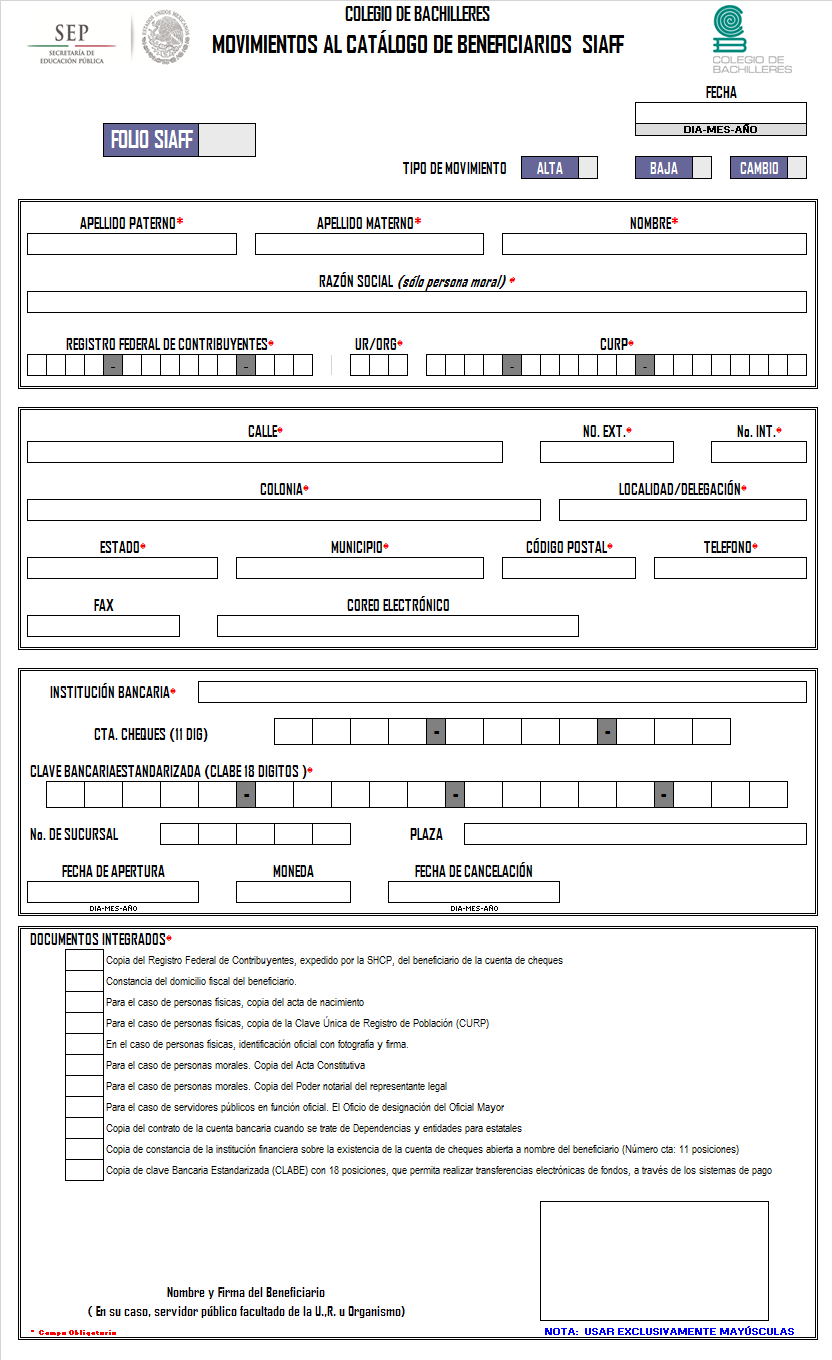 Indique con una X en que sector clasifica su empresa:									Cadenas Productivas					Marque X según corresponda	SI		NO		Para los efectos descritos en el cuerpo del presente documento me permito anexar copia de la documentación señalada, declarando bajo protesta de decir verdad, que el domicilio, así como todos los datos registrados corresponden a mi persona o mi representada.Quedo a sus órdenes para cualquier observación y/o comentario al respecto.___________________________________________________Nombre y firma de la Persona Física o Representante o Apoderado LegalAnexo XIX
Nota informativa para participantes de países miembros de la organización para la cooperación y el desarrollo económicos (OCDE) y firmantes de la convención para combatir el cohecho de servidores públicos extranjeros en transacciones comerciales internacionalesEl compromiso de México en el combate a la corrupción ha transcendido nuestras fronteras y el ámbito de acción del gobierno federal. En el plano internacional y como miembro de la Organización para la Cooperación y el Desarrollo Económico (OCDE) y firmante de la Convención para combatir el cohecho de servidores públicos extranjeros en transacciones comerciales internacionales, hemos adquirido responsabilidades que involucran a los sectores público y privado.Esta convención busca establecer medidas para prevenir y penalizar a las personas y a las empresas que prometan o den gratificaciones a funcionarios públicos extranjeros que participan en transacciones comerciales internacionales. Su objetivo es eliminar la competencia desleal y crear igualdad de oportunidades para las empresas que compiten por las contrataciones gubernamentales.La OCDE ha establecido mecanismos muy claros para que los países firmantes de la convención cumplan con las recomendaciones emitidas por ésta y en el caso de México, inició en noviembre de 2003 una segunda fase de evaluación – la primera ya fue aprobada – en donde un grupo de expertos verificará, entre otros:La compatibilidad de nuestro marco jurídico con las disposiciones de la convención.El conocimiento que tengan los sectores público y privado de las recomendaciones de la convención.El resultado de esta evaluación impactará el grado de inversión otorgado a México por las agencias calificadoras y la atracción de inversión extranjera.Las responsabilidades del sector público se centran en:Profundizar las reformas legales que inició en 1999.Difundir las recomendaciones de la convención y las obligaciones de cada uno de los actores comprometidos en su cumplimiento.Presentar casos de cohecho en proceso y concluidos (incluyendo aquellos relacionados con lavado de dinero y extradición).Las responsabilidades del sector privado contemplan:Las empresas: adoptar esquemas preventivos como el establecimiento de códigos de conducta, de mejores prácticas corporativas (controles internos, monitoreo, información financiera pública, auditorías externas) y de mecanismos que prevengan el ofrecimiento y otorgamiento de recursos o bienes a servidores públicos, para obtener beneficios particulares o para la empresa.Los contadores públicos: realizar auditorías; no encubrir actividades ilícitas (doble contabilidad y transacciones indebidas, como asientos contables falsificados, informes financieros fraudulentos, transferencias sin autorización, acceso a los activos sin consentimiento de la gerencia); utilizar registros contables precisos; informar a los directivos sobre conductas ilegales.Los abogados: promover el cumplimiento y revisión de la convención (imprimir el carácter vinculatorio entre ésta y la legislación nacional); impulsar los esquemas preventivos que deben adoptar las empresas.Las sanciones impuestas a las personas físicas o morales (privados) y a los servidores públicos que incumplan las recomendaciones de la convención, implican entre otras, privación de la libertad, extradición, decomiso y/o embargo de dinero o bienes.Asimismo, es importante conocer que el pago realizado a servidores públicos extranjeros es perseguido y castigado independientemente de que el funcionario sea acusado o no. las investigaciones pueden iniciarse por denuncia, pero también por otros medios, como la revisión de la situación patrimonial de los servidores públicos o la identificación de transacciones ilícitas, en el caso de las empresas.El culpable puede ser perseguido en cualquier país firmante de la convención, independientemente del lugar donde el acto de cohecho haya sido cometido.En la medida que estos lineamientos sean conocidos por las empresas y los servidores públicos del país, estaremos contribuyendo a construir estructuras preventivas que impidan el incumplimiento de las recomendaciones de la convención y por tanto la comisión de actos de corrupción.Por otra parte, es de señalar que el código penal federal sanciona el cohecho en los siguientes términos:“artículo 222Cometen el delito de cohecho:I.	El servidor público que, por sí, o por interpósita persona solicite o reciba indebidamente para sí o para otro, dinero o cualquiera otra dádiva, o acepte una promesa, para hacer o dejar de hacer algo justo o injusto relacionado con sus funciones.II.	El que de manera espontánea dé u ofrezca dinero o cualquier otra dádiva a alguna de las personas que se mencionan en la fracción anterior, para que cualquier servidor público haga u omita un acto justo o injusto relacionado con sus funciones.Al que comete el delito de cohecho se le impondrán las siguientes sanciones:Cuando la cantidad o el valor de la dádiva o promesa no exceda del equivalente de quinientas veces el salario mínimo diario vigente en el distrito federal en el momento de cometerse el delito, o no sea valuable, se impondrán de tres meses a dos años de prisión, multa de treinta a trescientas veces el salario mínimo diario vigente en el distrito federal en el momento de cometerse el delito y destitución e inhabilitación de tres meses a dos años para desempeñar otro empleo, cargo o comisión públicos.Cuando la cantidad o el valor de la dádiva, promesa o prestación exceda de quinientas veces el salario mínimo diario vigente en el distrito federal en el momento de cometerse el delito, se impondrán de dos años a catorce años de prisión, multa de trescientas a quinientas veces el salario mínimo diario vigente en el distrito federal en el momento de cometerse el delito y destitución e inhabilitación de dos años a catorce años para desempeñar otro empleo, cargo o comisión públicos.En ningún caso se devolverá a los responsables del delito de cohecho, el dinero o dádivas entregadas, las mismas se aplicarán en beneficio del estado.Capítulo XICohecho a servidores públicos extranjerosArtículo 222 bisSe impondrán las penas previstas en el artículo anterior al que con el propósito de obtener o retener para sí o para otra persona ventajas indebidas en el desarrollo o conducción de transacciones comerciales internacionales, ofrezca, prometa o dé, por sí o por interpósita persona, dinero o cualquiera otra dádiva, ya sea en bienes o servicios:I.	A un servidor público extranjero para que gestione o se abstenga de gestionar la tramitación o resolución de asuntos relacionados con las funciones inherentes a su empleo, cargo o comisión;II.-	A un servidor público extranjero, o a un tercero que éste determine, para que dicho servidor público lleve a cabo la tramitación o resolución de cualquier asunto que se encuentre fuera del ámbito de las funciones inherentes a su empleo, cargo o comisión, oIII.	A cualquier persona para que acuda ante un servidor público extranjero y le requiera o le proponga llevar a cabo la tramitación o resolución de cualquier asunto relacionado con las funciones inherentes al empleo, cargo o comisión de este último.Para los efectos de este artículo se entiende por servidor público extranjero, toda persona que desempeñe un empleo, cargo o comisión en el poder legislativo, ejecutivo o judicial o en un órgano público autónomo en cualquier orden o nivel de gobierno de un Estado extranjero, sea designado o electo; cualquier persona en ejercicio de una función para una autoridad, organismo o empresa pública o de participación estatal de un país extranjero; y cualquier funcionario o agente de un organismo u organización pública internacional.Cuando alguno de los delitos comprendidos en este artículo se cometa en los supuestos a que se refiere el artículo 11 de este Código, el juez impondrá a la persona moral hasta mil días multa y podrá decretar su suspensión o disolución, tomando en consideración el grado de conocimiento de los órganos de administración respecto del cohecho en la transacción internacional y el daño causado o el beneficio obtenido por la persona moral.”Anexo XX
 Encuesta de calidad y TransparenciaEl Colegio de Bachilleres a través de la Dirección de Servicios Administrativos y Bienes, pone a su disposición la encuesta de “Calidad en el Servicio y Transparencia”, la cual tiene como objetivo conocer su opinión con respecto al procedimiento de compra en el cual usted, como licitante, está participando.Forma de entrega: depositar en la urna que se encontrará en el lugar donde se celebre el evento, al final del acto de fallo o bien, enviar a más tardar 2 días después del acto de fallo a los correos electrónicos jc.maya@bachilleres.edu.mx. Instrucciones: de acuerdo a las experiencias al participar en cada una de las etapas del procedimiento de Pública Nacional Electrónica. IA-011L5N002-E142-2017, conteste las siguientes preguntas marcando con una x la opción más adecuada. En caso de tener observaciones generales o con referencia a cualquiera de los supuestos planteados, favor de agregarlas al final de la encuesta.3.2.2	Acto de presentación y apertura de proposiciones	93.8	Partes de las proposiciones que serán rubricadas en el acto de presentación y	11 apertura de proposiciones3.8	Partes de las proposiciones que serán rubricadas en el acto de presentación y	11 apertura de proposiciones3.11.1	Firma del contrato	133.11.3	Rescisión, cancelación parcial y terminación anticipada del contrato	147Requisitos que deben cumplir los licitantes158Consideraciones para elaborar y presentar sus proposiciones159Aspectos Económicos16APARTADO VCRITERIOS DE EVALUACIÓN Y DE ADJUDICACIÓN1710Criterios de evaluación y de adjudicación1710.1Criterio de evaluación1810.2Procedimiento de evaluación Técnica1810.3Procedimiento de evaluación económica1810.4Procedimiento de adjudicación1810.4.1Procedimiento de desempate1810.5Rechazo a la corrección de errores1911Causas de desechamiento o descalificación de proposiciones1912Cancelación y declaración de licitación desierta2113No negociación de condiciones2115.2Documentos Técnicos2415.3Proposición Técnica2415.4Proposición económica24APARTADO VIIAUTORIDAD ADMINISTRATIVA COMPETENTE CON LA QUE PODRÁN PRESENTARSE INCONFORMIDADES25Anexo XVI	Solicitud de Movimientos al Catálogo de Beneficiarios y Cuentas Bancarias del	63SIAFF (solo Licitante Adjudicado)Anexo XVI	Solicitud de Movimientos al Catálogo de Beneficiarios y Cuentas Bancarias del	63SIAFF (solo Licitante Adjudicado)ActoFechaHoraLugarPublicación en Compranet23 de enero de 2018Sala de Juntas de Radio y TelevisiónVisita a instalacionesDel 24 de enero hasta el 06 de febrero de 20189:00 a 15:00Sala de Juntas de Radio y TelevisiónJunta de aclaraciones07 de febrero de 201810:00Sala de Juntas de Radio y TelevisiónPresentación y Apertura de Proposiciones13 de febrero de 201811:00Sala de Juntas de Radio y TelevisiónFallo20 de febrero de 201811:00Sala de Juntas de Radio y TelevisiónNombre:COLBACHDomicilio:Calle de Prolongación Rancho Vista Hermosa No. 105, Colonia Los Girasoles, Delegación Coyoacán,  C.P.04920, Ciudad de México.RFC:CBA7309268S8Independientemente de que se presente en forma física, deberán enviarla a través de medios electrónicos a la dirección electrónica recfin@bachilleres.edu.mx el archivo PDF y el XML.EstratificaciónEstratificaciónEstratificaciónEstratificaciónEstratificaciónTamañoSectorRango de número de trabajadoresMonto de ventas anuales(millones de pesos)Tope máximo combinado*MicroTodasHasta 10Hasta $44.6PequeñaComercioDesde 11 hasta 30Desde $4.01 hasta $10093PequeñaIndustria y ServiciosDesde 11 hasta 50Desde $4.01 hasta $10095MedianaComercioDesde 31 hasta 100Desde $100.01 hasta $250235MedianaServiciosDesde 51 hasta 100Desde $100.01 hasta $250235MedianaIndustriaDesde 51 hasta 250Desde $100.01 hasta $250250SECCIÓNSUMA ASEGURADALÍMITE MÁXIMO DE RESPONSABILIDAD POR EVENTOEDIFICIOS CONTENIDOS REPRESENTAN VALOR DE REPOSICIÓN AL 100%$700’000,000.00 M.N.$90’00,000.00 M.N.$120’000,000.00 M.N.REMOCIÓN DE ESCOMBROS20% DE LA SUMA ASEGURADA DE LA UBICACIÓN AFECTADA20% DE LA SUMA ASEGURADA DE LA UBICACIÓN AFECTADA Y OPERA COMO SUBLÍMITEPÉRDIDAS CONSECUENCIALES$15’000,000.00 M.N.PERIODO DE INDEMNIZACION 3 MESES Y OPERA COMO SUBLÍMITEACERVO CULTURAL$30’000,000.00 M.N.$5’000,000.00 M.N.OBRAS DE ARTE, HISTORICAS, ARTESANALES Y DE DIFÍCIL REPOSICIÓN.$2’000,000.00 M.N.$2’000,000.00 M.N.RESPONSABILIDAD CIVILARRENDATARIOACTIVIDADES E INMUEBLESCARGA Y DESCARGA ELEVADORESRESPONSABILIDAD CIVILCRUZADA EN EXCESO A LACOBERTURA BÁSICA DE AUTOMOVILES, CAMIONES Y AUTOBUS PASAJEROS.RESPONSABILIDAD CIVIL  DE ESTACIONAMIENTOSGASTOS DE DEFENSA LEGAL FERIAS Y EXPOSICIONES$40’000,000.00 M.N. L.U.C.$40’000,000.00 M.N.AMPARADOAMPARADOSUBLÍMITE$500,000.00 M.N. POR EVENTO.$700,000.00 M.N. POR EVENTO$300,000.00 M.N. POR UNIDAD SIN COBRO  DE DEDUCIBLE.$3’000,000.00 M.N. POR UNIDAD.$300,000.00 M.N SUBLÍMITE POR UNIDAD SIN COBRO DE DEDUCIBLE.50% ADICIONAL AL LÍMITE DE RESPONSABILIDAD.AMPARADO.ROBO CON VIOLENCIA Y ASALTO$500,000.00 M.N. L.U.C. POR EVENTODINERO Y/O VALORESL.U.C.DURANTE TODA LA VIGENCIA DE PÓLIZA FIJOS $20,000.00 M.N. DURANTE 1 DIA DE LA VIGENCIA DE POLIZA $38’000,000.00 M.N.DURANTE 2 DÍAS DE LA VIGENCIA DE POLIZA $10’000,000.00 M.N.DURANTE 2 DIAS DE LA VIGENCIA DE PÒLIZA $5’000,000.00 M.N.ROTURA DE CRISTALES$750,000.00 M.N.$200,000.00 M.N. L.U.C.EQUIPO ELECTRÓNICO, ELECTRICO Y ELECTRODOMÉSTICO PORTADOR EXTERNO DE DATOS.EQUIPO MÓVIL Y PORTÁTIL EQUIPO DE RADIO Y TELEVISIÓN$117’500,000.00  M.N.$15’000,000.00 M.N. L.U.C.$2’000,000.00 M.N. POR EVENTO$1’000,000.00 M.N. POREVENTO$3’000,000.00 M.N.POR EVENTOROTURA DE MAQUINARIA$16’000,000.00 M.N.$1’500,000.00 M.N. L.U.C.CALDERAS Y RECIPIENTES SUJETOS A PRESIÓN$600,000.00 M.N.$300,000.00 M.N. L.U.C.PARTIDA 2: PÓLIZA DE SEGUROS DE AUTOMOVILES, CAMIONES Y AUTOBUSESVIGENCIA:A PARTIR DE LAS 00:01 HORAS, DEL DIA 01 DE ENERO DEL 2017 Y HASTA LAS 24:00 HORAS, DEL DIA 31 DE DICIEMBRE DEL 2017.COBERTURA:COBERTURA AMPLIADAÑOS MATERIALESROBO TOTALRESPONSABILIDAD CIVIL TERCEROSGASTOS MÉDICOSSERVICIO DE ASISTENCIA DEFENSA LEGALSUMA ASEGURADA EN PÉRDIDAS TOTALES POR DAÑOS MATERIALES Y/O ROBO TOTAL:PARA UNIDADES NUEVAS DE HASTA UN AÑO DE ADQUIRIDOS A LA FECHA DEL SINIESTRO PRECIO DE FACTURA INCLUYENDO IMPUESTOS.PARA UNIDADES DE AÑOS ANTERIORES A 12 MESES DE ADQUIRIDOS, PRECIO MÁS ALTO DE LA GUÍA “EBC”, MÁS UN 10% ADICIONAL.PARA CAMIONES Y AUTOBUSES VALOR CONVENIDORESPONSABILIDAD CIVIL POR DAÑOS A TERCEROS AUTOMÓVILESRESPONSABILIDAD CIVIL POR DAÑOS A TERCEROS CAMIONES Y AUTOBUS (PASAJEROS)RESPONSABILIDAD CIVIL PERSONAS EN EXCESO, AUTOMÓVILES, CAMIONES Y AUTOBUS (PASAJEROS)$1’000,000.00 M.N. L.U.C. $1’500,000.00 M.N. L.U.C.$3’000,000.00 M.N. GASTOS MÉDICOS OCUPANTES  PARA AUTOMOVILES Y CAMIONESGASTOS MÉDICOS PASAJEROS AUTOBUSES$100,000.00 M.N. POR PERSONA, EN L.U.C. POR UNIDAD Y SUJETO A LA CAPACIDAD DE LA UNIDAD.LOS SEÑALADOS EN CÉDULAASISTENCIA VEHÍCULARAMPARADA PARA TODAS LAS UNIDADES, SIN LÍMITE DE SERVICIOS Y KILOMETRAJE, SIN IMPORTAR LA ANTIGÜEDAD DE LA UNIDAD.DEFENSA LEGAL PARA AUTOMOVILESDEFENSA LEGAL PARA CAMIONESDEFENSA LEGAL PARA AUTOBUSES$1’000,000.00 M.N. POR UNIDAD$2’000,000.00 M.N. POR UNIDAD$3’000,000.00 M.N. POR UNIDADDIVIDENDOS:A CONSIDERACIÓN DE LA ASEGURADORA DEDUCIBLES PARA AUTOMOVILES, CAMIONES Y AUTOBUSDAÑOS MATERIALES 3% SOBRE EL VALOR COMERCIALROBO 5% SOBRE EL VALOR COMERCIALPLAZO DE INDEMNIZACIÓN POR PÉRDIDAS TOTALES:CONTANDO CON TODA LA DOCUMENTACIÓN CORRESPONDIENTE AL SINIESTRO, LA INDEMNIZACIÓN DEBERÁ EFECTUARSE EN UN PLAZO MÁXIMO DE VEINTE DÍAS HÁBILES.PARTIDA 3: PÓLIZA DE SEGURO DE TRANSPORTESOBJETO DEL SEGURO:ESTE SEGURO AMPARA TODOS LOS BIENES DE CAPITAL Y/O DE CONSUMO PROPIEDAD DEL COLEGIO DE BACHILLERES O DE TERCEROS CONSISTENTES EN: REFACCIONES, ELÉCTRICO, ELECTRÓNICO, ELECTRODOMÉSTICO, OBJETOS DE ARTE, ARTESANALES, HISTÓRICOS Y DE DIFICIL REPOSICIÓN, ASÍ COMO TODA CLASE DE BIENES INHERENTES A LA OPERACIÓN DEL COLEGIO DE BACHILLERES, ESTA DESCRIPCIÓN ES ENUNCIATIVA MÁS NO LIMITATIVA.TIPO DE SEGURO:PÓLIZA DE PRONÓSTICO, SIN PRIMA DE DEPÓSITO.OBJETOS DE ARTE, ARTESANALES, HISTÓRICOS Y DE DIFÍCIL REPOSICIÓN SUMA ASEGURADA DE $ 2’000,000.00 M.N.DEMAS BIENES SUMA ASEGURADA DE $10’000,000.00 M.N.PROPORCIONAR POR SEPARADO EN SU PROPUESTA ECONÓMICA CUOTA PARA OBJETOS DE ARTE, ARTESANALES, HISTORICOS Y DE DIFICIL REPOSICIÓN Y COUTA PARA DEMAS BIENES. VIGENCIA Y TERRITORIALIDAD:A PARTIR DE LAS 00:01 HORAS, DEL DIA 01 DE ENERO DE 2017 Y HASTA LAS 24:00 HORAS, DEL DIA 31 DE DICIEMBRE DEL 2017.EL SEGURO SURTIRÁ EFECTO DESDE QUE LOS BIENES SALGAN DE LAS BODEGAS U OFICINAS DE LOS REMITENTES DURANTE EL CURSO NORMAL DE SU TRÁNSITO, HASTA LA LLEGADA A SU DOMICILIO DEL CONSIGNATARIO, Y EL VIAJE DE REGRESO A SUS REMITENTES.LOS BIENES QUEDAN CUBIERTOS EN LA REPÚBLICA MEXICANA.MEDIOS DE CONDUCCIÓN:MARÍTIMO, AÉREO Y TERRESTRE, CUALQUIER OTRO MEDIO DE CONDUCCIÓN PROPIO Y/O DE TERCEROS, IDA Y REGRESO.RIESGOS CUBIERTOS:PARA TODO TIPO DE BIENESRIESGOS ORDINARIOS DE TRÁNSITOTODO RIESGO, TRASLADO Y ESTADÍA,BODEGA A BODEGAMANIOBRAS DE CARGA Y DESCARGAESTADIA HASTA 90 DIASCLAVO A CLAVOFERIAS Y EXPOSICIONESLIMITE MÁXIMO DE RESPONSABILIDAD POR EMBARQUE:$1’500,000.00 M.N.DEDUCIBLE:SIN DEDUCIBLEDIVIDENDO:A CONSIDERACIÓN DE LA ASEGURADORA.PAGO DE SINIESTROS:OBJETOS DE ARTE, ARTESANALES, HISTÓRICOS, Y DE DIFÍCIL REPOSICIÓN, SE EFECTUARA A VALOR CONVENIDO Y PARA PERDIDAS PARCIALES SERA A VALOR DE RESTAURACION.PARA EL AJUSTE DEL SINIESTRO EL COLEGIO DE BACHILLERES NOMBRARÁ AL VALUADOR O RESTAURADOR DEL BIEN.EL SALVAMENTO QUEDA EN PODER DEL COLEGIO DE BACHILLERES. PARA MERCANCÍAS VARIAS SERÁ A VALOR DE FACTURA MAS GASTOS ORIGINADOS POR EL TRASLADO.PARA MOBILIARIO Y EQUIPO DE OFICINA SERÁ A VALOR DE REPOSICIÓN.OBJETOS DE ARTE, ARTESANALES, HISTÓRICOS Y DE DIFÍCIL REPOSICIÓNEL COLEGIO DE BACHILLERES NOTIFICARÁ CON 12 HORAS DE ANTICIPACIÓN EL TRASLADO DE OBRAS DE ARTE, INDICANDO EL VALOR DE LA PIEZA, LA ASEGURADORA ADJUDICADA EMITIRÁ CARTA COBERTURA ACEPTANDO EL RIESGO.PARTIDA 4: PÓLIZA DE SEGURO DE RESPONSABILIDAD CIVIL VIAJEROPOR “EL COLEGIO”M. EN A. JOSÉ LUIS CADENAS PALMASECRETARIO ADMINISTRATIVO POR “EL PRESTADOR”C. ____________________LIC. JORGE GUERRERO ALMARAZDIRECTOR DE SERVICIOS ADMINISTRATIVOS Y BIENESC. JUAN CARLOS MAYA GARCÍASUBDIRECTOR DE BIENES Y SERVICIOS C. DUNSTANO DÍAZ ARMENTAJEFE DEL DEPARTAMENTO DE MANTENIMIENTO E INFRAESTRUCTURA C. DUNSTANO DÍAZ ARMENTAJEFE DEL DEPARTAMENTO DE MANTENIMIENTO E INFRAESTRUCTURA Docto. NúmeroPunto	de referenciaDescripción del DocumentoFolioDocto. NúmeroPunto	de referenciaDescripción del DocumentoDelAlDOCUMENTACIÓN ADMINISTRATIVADOCUMENTACIÓN ADMINISTRATIVADOCUMENTACIÓN ADMINISTRATIVADOCUMENTACIÓN ADMINISTRATIVADOCUMENTACIÓN ADMINISTRATIVAPROPOSICIÓN Y DOCUMENTACIÓN TÉCNICAPROPOSICIÓN Y DOCUMENTACIÓN TÉCNICAPROPOSICIÓN Y DOCUMENTACIÓN TÉCNICAPROPOSICIÓN Y DOCUMENTACIÓN TÉCNICAPROPOSICIÓN Y DOCUMENTACIÓN TÉCNICAPROPOSICIÓN ECONÓMICAPROPOSICIÓN ECONÓMICAPROPOSICIÓN ECONÓMICAPROPOSICIÓN ECONÓMICAPROPOSICIÓN ECONÓMICAENTREGARECIBEPOR EL LICITANTE(Nombre, cargo y firma autógrafa)POR EL COLBACHPartidaDescripción	del	Servicio ofertadoCantidadTipo de movimientoHaga una breve descripción de los motivos que original el movimiento solicitado:AltaBajaModificaciónIndustriaIndustriaIndustriaComercioComercioComercioServiciosServiciosServiciosMIPYMESTamañoTamañoNo. EmpleadosRegistro de Ventas AnualesNo. EmpleadosRegistro de Ventas AnualesNo. EmpleadosRegistro de Ventas AnualesMIPYMESMicro EmpresaMicro Empresa0 - 10Hasta 4 Millones de Pesos0 - 10Hasta 4 Millones de Pesos0 - 10Hasta 4 Millones de PesosMIPYMESPequeña EmpresaPequeña Empresa11 - 50De 4.01 hasta 100 Millones de Pesos11 - 30De 4.01 hasta 100 Millones de Pesos11 - 50De 4.01 hasta 100 Millones de PesosMIPYMESMediana EmpresaMediana Empresa51 - 250De 100.1 hasta 250 Millones de Pesos31 - 100De 100.1 hasta 250 Millones de Pesos51 - 100De 100.1 hasta 250 Millones de PesosEmpresa Grande251 o másMás de 250 Millones de Pesos101 o másMás de 250 Millones de Pesos101 o másMás de 250 Millones de PesosConoce usted del Sistema de Cadena Productivas?Estaría dispuesto a que su pago se realizara a través del sistema de Cadenas Productivas?FECHA:JUNTA DE ACLARACIONES A LA CONVOCATORIATOTALMENTE DE ACUERDODE ACUERDOEN DESACUERDOTOTALMENTE EN DESACUERDO1.- ¿El contenido de esta convocatoria fue claro?2.- ¿Las especificaciones técnicas y requerimientos se encuentran dentro de los estándares que maneja el mercado?3.- ¿Las preguntas efectuadas en el evento se contestaron con claridad?PRESENTACIÓN Y APERTURA DE PROPOSICIONES4.- ¿El procedimiento de recepción de proposiciones se desarrolló en total apego a las disposiciones a la ley, y a esta convocatoria del concurso? 5.- ¿El evento se desarrollo con prontitud en razón de la cantidad de documentos que presentaron los licitantes?FALLO6.- ¿La evaluación técnica fue realizada conforme a esta convocatoria y junta de aclaración a convocatoria?7.- ¿La evaluación económica fue realizada conforme a esta convocatoria y junta de aclaración a convocatoria?8.- En el fallo se especificaron los motivos y fundamento que sustenta la determinación de los licitantes adjudicatarios y los que no resultaron adjudicatariosGENERALES9.- ¿Tuvo fácil acceso al lugar donde se desarrollaron los eventos?10.- ¿Cada evento de la Invitación dio inicio en la hora y lugar establecidos en la convocatoria?11.- ¿El trato que le dieron los servidores públicos del Colegio de Bachilleres fue respetuoso y amable?12.- Considerando el 5 como la calificación más alta y 2 la más baja. ¿Cuál será su calificación respecto a la transparencia del proceso en el cual participó?543213.- Considerando el 5 como la calificación más alta y 2 la más baja.  ¿Cuál sería su calificación con respecto a la calidad en el servicio de la Subdirección de Bienes y Servicios?543214.- ¿Volvería a participar en otro procedimiento de compra que convoque el Colegio de Bachilleres?